Beatrice High School600 Orange Blvd.Beatrice, NE  68310http://www.beatricepublicschools.org/STUDENT HANDBOOK 2013 • 2014AdministratorsJason Sutter – Principal, Jackie Nielsen - Assistant Principal,Neal Randel - Activities Director/ Assistant PrincipalThe mission of the Beatrice Public Schools is to prepare all students for life-long learning and responsible citizenship.Every Child… Every Day… A success!Character Counts!Beatrice High School is involved in the national Character Counts movement to encourage the six pillars of character building in the youth of America.  Our students are expected to develop and model the virtues of trustworthiness, fairness, caring, citizenship, responsibility, and respect.  Character Counts is a composite effort of a variety of programs to instill in the younger generation the intrinsic values that form and maintain healthy communities.STUDENT IDENTIFICATIONName:Address:City/Town:			State:	          Zip Code:Telephone:Grade:				Student ID#Note: This student handbook is a guide, not a contract.  This student handbook can be changed at anytime.  Notice will be given if and when changes are made.BHS Student Handbook Replacement Cost - $5.00TABLE OF CONTENTSMessage From the Principal	3Renaissance	4Important Dates	5Student Council Welcome	6Staff/SponsorsAdministration	7Counselors other Contacts	7Teachers	7Office Staff & Paras	7Cafeteria & Custodians	8Class Sponsors	8Activity Sponsors	8Coaches/Weight Room	9Important Phone Numbers	10Bell Schedules	11General InformationAbuse Policy	12Accident Reporting	12Bicycle Parking	12Building Entry Info	12Class & Student Fee	12-15College Entrance Exams	16Com. Disease Cont. Pol.	16Compass Learning Community	16Computer Lab	16Copy Mach. for Student Use	16Copyright Policy	17Counseling/Student Serv.	17Crime Stoppers	18Daily Bulletin/Announ.	18Dances/Student Activities	18Emergency Drills	18Exchange Students	19Eye Safety	19Gift Delivery to School	19Health Con. of Ind. Stu.	19Homebound Instruction	19Liability of School	19Lockers	20Lost & Found	20Lunch/Cafeteria/Nondiscrim	20Media Center	21Message from Home/Emp.	21Military Rec. & Coll. Visit.	21Notice of Nondiscrimination	22Nurse.	22Parental Involvement	23Parent/Student Rights	23Physical/Health Req.	23Principals Adv. Council	23Registration	23Request to Contact Students	24School Closings	24S.C.I.P.	24School Res. Officer	24Staff Qualifications	24Student Aides	25Stu.Rights (FERPA),Dir. Inf.	25-26Student grievance	26Student legal name	27Student/Parent Concerns	27Study Halls	27Telephone Usage	27Vending Sales and Use	27Video Surveillance Info	27Visitors	27AcademicsAcademic Letter	28Accreditation	28Classification of Students	28Class Drop/Add Info	28Class Rank	29Correspondence Work	29GED Information	29Grading System	29Graduation Requirements	29Honor Roll	30Incomplete Grades	30Make Up Work	31Parent/Teacher Conf.	31Progress Reports	31Report Cards	31School to Career	31Semester Tests	31Special Ed./504 Plan	31Standardized Tests	31Transcript/HS Record	32AttendanceAttendance Guidelines	32Attendance Regulations	32Compulsory Education	33Lack of Att. (Weather)	33Signing Out of School	33Tardies	34Code of ConductB.A.S.E.	35Cards and Card Playing	35Classroom Conduct	35Closed Campus	35Commons/Café Rules	35Dating Violence	36Detention	36Displays of Affection	36Dress and Appearance	36Drug & Alcohol Policy	37Electronic Devices	37Firearm/Weapon Policy	38Food/Drink in School	38Forms of School Discipline	38Hallways	39Harassment/Bullying	39Individ. Classroom Rules	40Internet Safety and Acc. Use	40 O.C.I	43Parking Lot Rules	43Release of Stu. to Police	44Reports to Law Enf.	44Safety, Restraint, Seclusion	44Scope of Code of Conduct	44Search Policies	44Sexing	45Sexual Harassment Policy	45Sexual Assaults	45Skateboards/Roller Skates	45Suspension/Expulsion.	45-48Level I	49Level II	50Level III	51Level IV	51Level V	52Level VI	52Activities/AthleticsGet Involved	53Absences from School	53Activities/Athletics at BHS	53Activity Admission Prices	53Activity Fee	53Activity Guidelines	53Activity List	54Activity Passes	54Activity/Athletic Rules	54Attendance on Act. Day	55Church Night/Sundays	55Citizenship	55Eligibility	55Eligibility Procedures	55Insurance	56Lettering	56Out of Town Activities	56Participation	56Philosophy	56Physicals	56Practice Start/Dismiss	57Pre-Practice Requirements	57Sportsmanship	57Student Support Groups	57Organizations Offered	57-59BHS Floor Map	60Message From the PrincipalDear Orangemen and Lady Orange:Welcome to Beatrice High School. It is with great anticipation that we look forward to this very special year. Excitement and opportunity are the by-words for the new school year and decade. We are excited about the high level of accomplishments of this student body and applaud all efforts to obtain and surpass this level of achievement. Opportunities are limited only by our imagination and personal commitment.The most important achievements at Beatrice High School happen in our classrooms. The faculty and staff do an outstanding job because they know that your future depends on it. Our exceptional activities and athletic programs provide opportunities for students to organize and plan, to assume leadership roles, to gain recognition and identity, to experience self-governance, to grow physically and emotionally, and to mature socially. Your accomplishments as an adult will be significantly influenced by your academic achievement and co-curricular experience while you are enrolled at BHS.This handbook has been prepared as a guide for our students to become acquainted with the policies and procedures that will be followed during the coming year. As with any guide, it serves only as a framework about which you should plan your activities. It is not possible to cover every situation in great detail but only to give you the essentials upon which to start. In the absence of specific instructions you should comply with the spirit of good citizenship.You are the most important part of this fine school. Without you the school would cease to exist. Be honest; carry your fair share of the load, and above all, apply yourself to the task at hand. It is our fondest hope that your high school days will be inspirational and meaningful.Your role is critically importantSet high standards for yourselfAccept responsibility for your actions and decisionsConduct yourselves as ladies and gentlemenTreat others, as you would like to be treatedOur expectations for you will be high, but they will not be unreasonable or unfair. No matter how difficult you might find some of the challenges at BHS, the future holds an even greater and more difficult one. If you leave BHS well prepared, it will make those challenges that much easier to meet and overcome.On behalf of the entire BHS faculty and staff, welcome once again to BHS. We’re glad you are a student at Beatrice High School.Sincerely,  Jason Sutter                              Jackie Nielsen	                  Neal Randel                             Principal	                                     Assistant Principal                          Activities Dir./Assistant PrincipalRENAISSANCE AT BHSBeatrice High School initiated the Renaissance Program in 1991 to help motivate all students to strive for excellence.  Benefits of the Renaissance program provide tangible incentives and rewards for improved scholarship, attendance and maintaining academic excellence.  A list of qualifications, Renaissance Business Partners and the various incentive awards given during the previous school year are listed below.  We encourage students to reap the benefits of this program by striving for academic excellence during the school year.ACADEMIC QUALIFICATIONS FOR A RENAISSANCE CARD:GOLD CARD - Students with a 4.0 Grade Point Average for the 1st semesterORANGE CARD - Students with a 3.0 Grade Point Average with no D’s or F’s for the 1stsemester.WHITE CARD - Students who raised their Grade Point Average by .5 from the 1st or 2nd quarter with no D’s or F’s for the 1st semester.ADDITIONAL CRITERIA FOR REWARDS:Students who qualify by grade point criteria must also have exhibited exemplary attendance and discipline.  To qualify for any of the awards, students must have missed eight or fewer days per semester, have had eight or fewer tardies, and have no major discipline referrals to the principal’s office for the semester the award covers. Students receive:  a Renaissance T-shirt and a personalized photo I.D. card to be used repeatedly until expiration date.  Discounts are only for photo ID card carrying students on regular priced items and cannot be used with other coupons or discounts. Business discounts:  Anytime Fitness, Clabaugh Pharmacy & Gift Shop, Dawg’s Hut, Dee's Hallmark, Flower Shop, Hair Graphics, Mead Lumber, Medicine Shoppe, Orscheln Farm & Home, Pizza Hut, Runza, Sack Lumber Co., Sam & Louie's New York Pizza, Sunrise Bakery, Taco Johns, Uhl's Sporting Goods and Valentino’s One time free or discounted items:  Arby’s, Blackburn Technology, Cinema Centre/Holly Theatre, East Court Dairy Queen, Kentucky Fried Chicken (KFC), McDonalds, Orange Bowl, Poling Drug, Rolla Rena, Subway, Super Wash, Tonka Lanes, Valentino’s and YMCABusinesses who have donated money to the Renaissance Program include:  Beatrice Family Chiropractic, P.C., Building Tech, Carriage Motors, Collection Associates, Community Medical Center, S. Parks, MD, Deines Pharmacy, Exmark Manufacturing Co., Griffeths-Hovendick Chapel, Harman-Wright Mortuary, Hill’s Home Furnishings, Jim’s Carpet & Supplies Inc., McDonald’s, Medicine Shoppe, Meyer & Associates, P.C., Midwest Livestock Systems, Pinnacle Bank and Security First BankCELEBRATE EXCELLENCEBEATRICE HIGH SCHOOLIMPORTANT DATES TO REMEMBERAugust 13..…Opening Day: 1/2 day for Students - 1/2 day teacher work time (HS Dismiss-12:00)September 2…….…………………………...……………………………….......Labor Day - No SchoolSeptember 23…………………………………Elementary/High School Parent/Teacher ConferencesSeptember 24…………….…….…Elementary School/Middle School Parent/Teacher ConferencesSeptember 26……………………...…….. Middle School/High School Parent/Teacher ConferencesSeptember 27..………………...……………………….……….……………….No School District WideOctober 18.………………………………………...…………End of First Quarter (Middle School only)October 24.………………….……………………End of First Quarter (Elementary and High School)October 25.….No School for Students - Teacher Staff Development/90 min. Teacher Work TimeNovember 28-29………………… …….………………….………….Thanksgiving Break - No SchoolDecember 20……………………………………………….…..End of Second Quarter/First SemesterDecember 23-December 31……….….……….…..……………..………No School Students or StaffJanuary 1……………………………………………………………….…..No School – New Years DayJanuary 2……………..….…....…. No School for Students -Teacher Staff Development/Work DayJanuary 3……..…No School Students - 1/2 Day Staff Development/1/2 Day Teacher Work TimeFebruary 10………….………….…..…… Middle School/High School Parent/Teacher ConferencesFebruary 11………….…....…………Elementary School/High School Parent/Teacher ConferencesFebruary 13………………..………..………Elementary/Middle School Parent/Teacher ConferencesFebruary 14………….…………..………………..…………...……………No School – Students/StaffMarch 7………..………………………..….………….…..End of Third Quarter (Middle School Only)March 19………..…………....….………….…..End of Third Quarter (Elementary and High School)March 20..…..No School for Students - Teacher Staff Development/90 min. Teacher Work TimeMarch 21 & 24…….……………..……..……..……….…………….No School for Students and StaffApril 18 & 21…….……………..…………..……………….…….… No School for Students and StaffApril 21…………………………………………………………………..…Possible Snow Make-up DayMay 8…………………………………………..…………………………..……..……….Senior Last DayMay 11……………………………………….……………………………………..……………GraduationMay 15……………………………....….Last Day for Students-1/2 day/Teacher Work Time-1/2 daySTUDENT COUNCIL WELCOME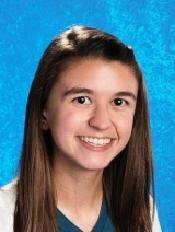 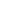 To the Students of Beatrice High School:Welcome to BHS! As your 2013-2014 Student Council President, I would like to encourage you to give your absolute best in whatever you do. Do not let anything stop you from achieving greatness, even in the smallest of feats. Study hard. Play hard. Demand excellence in every moment. My challenge to you is to strive for excellence each day here at BHS through your attitude, words, and actions. Aristotle, the well-known philosopher, once said, "We are what we repeatedly do. Excellence, therefore, is not an act but a habit." Holly IrmerStudent Council PresidentSeniors: Tevan Carrell – Treasurer, Jayde Carstens, Alex Goossen, Danielle Havekost - Vice President, Holly Irmer – President, Courtney Jurgens - School Board Student Representative, Jake Meyer, Hannah Laflin, Hunter Zarybnicky - SecretaryJuniors: Ty Bardsley, Madison Blum, Ian Doyle - Corresponding Secretary, Hannah Elliott, Rebecca Garland, Chauncey Kleveland, Riley Kraus, Tanner LuskSophomores: Taylor Easley, Connor Husa, Connor Lusk, Kaela Meyer, Austin Ragland, Zach Ronquillo, Chesney Schmidt, Cooper WeeksFreshmen: Krystina Billesbach, Tia Buhr, Emma DuBois, Courtney Fujan, Madison Pieper, Breanna, Trauernicht, Josi Zimmerman, Andrea Zulauf      Beatrice Public Schools AdministrationPat Nauroth, SuperintendentJohn Brazell, Business DirectorJackie Nielsen, Asses. and Curr./Asst. Prin.HSTerry Brethouwer, Director of Building & GroundsJason Sutter, High School PrincipalNeal Randel,  High School Activities/Asst. Prin.Counselors and Other ContactsTracy Post	…………………………Counselor  	Jennifer Buol…………….…..…………School NurseJennifer Prososki..	Counselor	Brenda Gronewold…………….School To Career Dir.Alliion Nields	Psychologist	Dave Koch………………………….Tech CoordinatorMaria Louisa Knobel	Psychologist	James Paul…………..…Assistant Tech CoordinatorCarol Oltman	Media Specialist	Cheryl Rabstejnek…..…Assistant Tech CoordinatorTom Krakow……………Secondary SKILLS	Darren Luebbe .…Compass Alternative High SchoolTeachersAnkrom, EdMathematicsAusin-Dodge, SaloméSpanish/ELLBenjamin Brink      BusinessBrockman, CharlesIndustrial TechCarper, MelissaHealth/PECarrel, AngelaMathematicsCerny, ArnieScienceChristen, JoanScienceCoudeyras, StephScienceDiller, RandySpecial EducationDeschaine, MaggieEnglishDodge, DennisSpecial EducationDoyle, MargaretEnglishDoyle-Workman, JoanSocial StudiesDungan, NelsonArtEmry, AspenSpanishFakler, JodiEnglishFentress, ToddIndustrial TechGarland, WesleyChemistryGlenn, KathrynEnglish/JournalismGronewold, BrendaComputers, Bus.Hamilton, ErinMathematicsHaynes, JenniferSpecial EducationHubka, KathleenEng/CommunicationJerez, CristinaSpanish Johnson, AndrewInstrumental MusicJunker, JeffMathematics Kolm, KyleSocial ScienceLineweber, RobertaSpecial EducationLuebbe, DarrenCompass LCManhart, CassieScienceMcMahon, MeghanEnglishMeyer, KellyVocal MusicMick, ShannonMathematicsOltman, CarolMedia SpecialistRuzicka, Dawn	Fam & Cons SciSederberg, Greg	HistorySexton, BobPhysical Ed.Strubel, MikeSpecial EducationStruck, TylerPhysical Ed.Trauernicht, PamMathematicsWait, SusanReadingWells, Corey	Social StudiesWest, JamesIndustrial TechWilbers, FrancieSpecial EducationBHS High School Office and Paraprofessional StaffSarah Morris……………..…………………RegistrarSherry Cullison…………………….Office SecretaryBeth Lineweber……………………Office SecretaryLaDonna Ideus……….………..Activities SecretaryChris Collier……………..….Attendance SecretarySherrie Beekman…………………ParaprofessionalMelanie Brandt.………..…..CLC Paraprofessional Lorrie Stierwalt………..….Administrative Assistant            Stephanie Cude…………………..Paraprofessional   Becky Dorn……………………..Paraprofessional                        Rachel Frerichs........................ParaprofessionalJamie Wolbert…………………..ParaprofessionalPaul Kimmerling………………..Paraprofessional Jody Long……………………….ParaprofessionalKelly Maydwell...........................ParaprofessionalLaurie Spilker………………….…ParaprofessionalCindy Williams…………..………ParaprofessionalCafeteria and CustodiansPeggy Johnson	Cafeteria DirectorAnthony Wester	CustodianTeresa Collier………………….……..CustodianRick Harms	CustodianJerry Higgins	CustodianTBD…….……………………….….………CustodianDave Trout………………………….……..CustodianSteve Whitehead ……………….………..CustodianMarcia Vontz………….. …………………CustodianClass SponsorsFreshman Class: Salome’ Ausin-Dodge, Melissa Carper, Arnie Cerny, Jennifer Haynes, Maggie Deschaine (Chair), Randy Diller, Margaret Doyle (Chair), Todd Fentress, Cristina Jerez, Meghan McMahon, Shannon MickSophomore Class: Ed Ankrom, Joan Christen, Dennis Dodge (Chair), Joan Doyle-Workman, Brenda Gronewold (Chair), Andrew Johnson, Kelly Meyer, Bob Sexton, Pam Trauernicht, Susan Wait, James WestJunior Class:  Angela Carrel, Nelson Dungan, Aspen Emry, Jodi Fakler, Erin Hamilton (Chair), Kyle Kolm, Roberta Lineweber, Dawn Ruzicka (Chair), Mike Strubel, Francie WilbersSenior Class: Chuck Brockman (Chair), Steph Coudeyras, Wes Garland, Kathryn Glenn, Kathleen Hubka, Jeff Junker, Cassie Manhart, Carol Oltman, Greg Sederberg (Chair), Tyler Struck, Corey WellsActivity SponsorsAcademicDecathlon..........................Francie WilbersAll School Plays……….…………….Kathleen HubkaArt Guild............................................Nelson DunganCheerleading...........................................Kari MurrayDance Team..........Maggie Deschaine/Erin HamiltonEV Racing.....................................Chuck BrockmanF.B.L.A……………………………Brenda GronewoldF.C.C.L.A............................................Dawn RuzickaFlag Corps......................Amber Detter, Roni MannForensics.................................................Ed AnkromHAL........................................................Ed AnkromInstrumental Music.......................Andrew JohnsonKey Club...................Jodi Fakler/Meghan McMahonNHS..........................................................Tracy PostPioneer.............................................Kathryn GlennSADD… ……………………………….…….…….TBDScience Club...............Dr. Christen, Cassie ManhartSkills USA......................................Chuck BrockmanStudent Council.................................Carol OltmanVocal Music............................................Kelly MeyerHomesteader....................................Kathryn GlennWorld Language Club........….Salome’Ausin-Dodge, …………………………..Cristina Jerez, Aspen Emry Coaches (Fall Sports)Football Varsity...Head Coach - Bob Sexton, Asst. Coaches - T. Struck, T. Schuster, B. Bruhn, D. Luebbe Football (freshmen)…………....…......……………….……….…...…….……………….C. Wells, G.SederbergTennis (Boys)………………………..…………..….…………………………….………………..………Mike GayCross Country…………….………….………...…..Head Coach - Jeff Junker, Asst. Coach - Cassie ManhartVolleyball………………………………..…….Head Coach – Melissa Carper, Assistant Coach – Arnie CernyVolleyball (Sophomore)……………….………...…...…….………………………………………Francie WilbersVolleyball (freshmen)………………….………..………..………………… ………………..………Lana WilkenGolf (Girls)……………………………….………..…..……………………………….……………Darrel HoffmanSoftball………………………………………..……….Head Coach – Dennis Dodge, Wes Garland, Pat LytleCoaches (Winter Sports)Basketball (Boys Varsity)…..…………….....Head Coach – Tyler Struck, Assistant Coaches – Dick StuartBasketball (Boys Sophomore………………………………………………………………………….Ben EssamBasketball (Boys Freshmen)……………………….…………………….………………………Larry ZarybnickyBasketball (Girls Varsity)…………….…………....Head Coach – Ryan Luke, Assistant Coach - Kyle KolmBasketball (Girls Sophomore)………………..….……………………………………………Dennis CoudeyrasBasketball (Girls Freshmen……………………….…………………………………………….. Greg SederbergSwimming & Diving………………….……...Head Coach – Marian Wallen, Assistant Coach – Dina ScheeleWrestling (Varsity/Freshmen)………….…………..Head Coach - Todd Fentress, Wes Garland, Brian YorkCoaches (Spring Sports)Baseball…………………………………..……...….Head Coach – Bill Bruhn, Assistant Coach – Tyler StruckGolf (Boys)………………………………….……………………………………………………………..Dick StuartTennis (Girls)…………………………….…...…………………………………………………………….Mike GayTrack………………………………..Head Coach (Bloys) - Arnie Cerny, Head Coach (Girls) Karen SchlueterAssistant Track Coaches………………..………..…………….Todd Fentress, Tracy Post, Chris DunkerSoccer (Boys)…………………………………..Head Coach – Corey Wells, Assistant Coach – Sam JacksonSoccer (Girls)……………..........……..….Head Coach – Greg Sederberg, Assistant Coach – April McGheeWeight Room SupervisionFall……...Joan Doyle-Workman	Winter…………...Bob Sexton	Spring………..Bob SextonSummer………..Bob SextonPHONE NUMBERSPat Nauroth, Superintendent………………….…………………………...……….………….….…………….223-1500Jason Sutter, Sr. High Principal………………………………………...………………….………….………..223-1515Jackie Nielson, Sr. High Ass't Principal………………………………...……………………………….……..223-1515Neal Randel, Activities Director/Ass't Principal………………………….………………..……….………….223-1515Robert Sexton, Dean of Students…………………………………………………………………….……….223-1515Tracy Post, H.S. Guidance Counselor………………………………………….……………..…….…………223-1517Jennifer Prososki, H.S.GuidanceCounselor………..…..……………………..………..…..……….………..223-1517Darren Luebbe, Compass Learning Community……………..……………….………………..……….……223-1500Hotline NumbersAttendance (24 hrs/day, 7 days/week)……………………………………….…………..………………... 223-1516School Closing Information…………………………………………………………………………………...223-1555CLASS/BELL SCHEDULES The school will open for students at 7:45 a.m. Students may enter before that time if they are meeting with a teacher. The commons area is available for students arriving early.  All students are encouraged to be out of the building by 3:45 p.m.REGULAR SCHEDULE	        	REGULAR SCHEDULE 5TH PERIOD CLASS TIMES Period  	Time Schedule		5 - C Lunch Class time   	11:52 - 12:37 (45 Min.)     1 	8:12 - 8:57		    	5 - B Lunch Class time	11:52 - 12:13 (21 Min.)     2	9:01 - 9:46		    	     	               	12:43 - 1:07 (24 Min.)     3	9:50 – 10:35			5 - A Lunch Class time	12:22 - 1:07 (45 Min.)     4	10:39 - 11:24	     	      Mentor	11:28 – 11:48		          5	11:52 - 1:07			     6	1:11 – 1:56			TWO HOUR LATE START     7	2:00 - 2:45			Period       Time Schedule     8	2:49 - 3:34			    1        10:10-10:41 (31 Min.)				    2        10:45 - 11:16 (31 Min.)Regular Day Lunch		 	    3        11:20 - 11:52 (32 Min.)A - 11:48 - 12:18 (30 Min.)		    5        11:52 - 1:07 (Lunch)B - 12:13 - 12:43 (30 Min.)		    4        1:11 - 1:43 (32 Min)C - 12:37 - 1:07 (30 Min.)	 	    6        1:47 - 2:20  (33 Min.)	 			    7        2:24 - 2:57  (33 Min.)				    8        3:01 – 3:34 (33 Min.)1:45 EARLY DISMISSALPeriod	Time Schedule			     1	8:12 - 8:42 (30 Min.)     2	8:46 - 9:16 (30 Min.)	     3	9:20 - 9:50 (30 Min.)	EARLY DISSMISSAL LUNCH SCHEDULE     4	9:54 - 10:24 (30 Min.)	A - 10:48 - 11:18 (30 Min.)Mentor	10:28 – 10:48 (20 Min.)	B - 11:13 - 11:43 (30 Min.)     5	10:52 – 12:07			C - 11:37 - 12:07 (30 Min.)     6	12:11– 12:40	 (29 Min.)     7	12:44 – 1:13	(29 Min.)     8	1:17 - 1:45 (28 Min.)GENERAL INFORMATIONABUSE POLICY Any school employee who has reasonable cause to believe that a minor child has been abused or neglected must report such abuse or neglect.  The employee will notify his/her supervisor and the supervisor will make a report to either the Child Protective Service Unit of the Nebraska Department of Social Services or the Beatrice Police Department.  All reports shall be confidential and shall not become a part of the student’s educational record.  The school need not notify the parent or parents.ACCIDENT REPORTINGStudents and staff are required to report accidents and/or injuries to the school nurse in room 106 and/or main office personnel.BICYCLE PARKINGA bicycle rack is available for student and faculty use near the northeast corner of the building (see “Liability of School”)BUILDING ENTRY INFORMATIONFor security purposes all BHS school entry doors, with the exception of the main front doors and the westward facing doors, which provide access to the Autos/Metals Labs, will be locked during the school day. The school will open for students at 7:15 a.m. Students may enter before that time if they are meeting with a teacher. Commons Area is available for students arriving early.  All students are encouraged to be out of the building by 3:45 p.m.CLASS & STUDENT FEES POLICY      The District's general policy is to provide for the free instruction in school in accordance with the Nebraska constitution and state and federal law.  The District does provide activities, programs and services to children, which extend beyond the minimum level of constitutionally required for instruction.  Students and their parents have historically contributed to the District's efforts to provide such activities, programs and services.  The District's general policy is to continue to encourage and to the extent permitted by law, to require such student and parent contributions to enhance the educational program provided by the District.     Under the Public Elementary and Secondary Student Fee Authorization Act, the District is required to set forth in a policy its guidelines or policies for specific categories of student fees.  The District does so by setting forth the following guidelines and policies; this policy is subject to further interpretation or guidance by administrative or Board regulations, which may be adopted from time to time. Parents, guardians, and students are encouraged to contact their building administration for further specifics.(1) Guidelines for non-specialized attire required for specified courses and activities     Students have the responsibility to furnish and wear non-specialized attire meeting general District grooming and attire guidelines, as well as grooming and attire guidelines established for the building or programs attended by the students or in which the students participate.  Students also have the responsibility to furnish and wear non-specialized attire reasonably related to the programs, courses and activities in which the students participate where the required attire is specified in writing by the administrator or teacher responsible for the program, course or activity.       The District will provide or make available to students such safety equipment and attire as may be required by law, specifically including appropriate industrial-quality eye protective devices for courses of instruction in vocational, technical, industrial arts, chemical or chemical-physical classes which involve exposure to hot molten metals or other molten materials, milling, sawing, turning, shaping, cutting, grinding, or stamping of any solid materials, heat treatment, tempering, or kiln firing of any metal or other materials, gas or electric arc welding or other forms of welding processes, repair or servicing of any vehicle, or caustic or explosive materials, or for laboratory classes involving caustic or explosive materials, hot liquids or solids, injurious radiation, or other similar hazards. Building administrators are directed to assure that such equipment is available in the appropriate classes and areas of the school buildings, teachers are directed to instruct students in the usage of such devices and to assure that students use the devices as required, and students have the responsibility to follow such instructions and use the devices as instructed.(2) Personal or consumable items & miscellaneous (a) Extracurricular Activities - Students have the responsibility to furnish any personal or consumable items for participation in extracurricular activities.(b) Courses(i) General Course Materials - Items necessary for students to benefit from courses will be made available by the District for the use by students during the school day.  Students may be encouraged, but not required, to bring items needed to benefit from courses including, but not limited to, pencils, paper, pens or erasers. A specific class supply list will be published annually in a Board approved student handbook or supplement or other notice.  The list may include refundable damage or loss deposits required for usage of certain District property.(ii) Damaged or Lost Items - Students are responsible for the careful and appropriate use of school property.  Students and their parents or guardian will be held responsible for damages to school property where such damage is caused or aided by the student and will also be held responsible for the reasonable replacement cost of school property which is placed in the care of and lost by the students.(iii) Materials Required for Course Projects - Students are permitted to and may be encouraged to supply materials for course projects.  Some course projects (such as projects in art and shop classes) may be kept by the student upon completion.  In the event the completed project has more than minimal value, the student may be required, as a condition of the student keeping the completed project, to reimburse the District for the reasonable value of the materials used in the project.  Standard project materials will be made available by the District.  If a student wants to create a project other than the standard project, or to use materials other than standard project materials, the student will be responsible for furnishing or paying the reasonable cost of such materials for the project.(iv) Music Course Materials - Students will be required to furnish musical instruments for participation in optional music courses.  Use of a musical instrument without charge is available under the District's fee waiver policy.  The District is not required to provide for the use of a particular type of musical instrument for any student.(3) Extracurricular Activities–Specialized equipment or attire     Extracurricular activities means student activities or organizations which are supervised or administered by the District, which do not count toward graduation or advancement between grades, and in which participation is not otherwise required by the District.     The District will generally furnish students with specialized equipment and attire for participation in extracurricular activities.   The District is not required to provide for the use of any particular type of equipment or attire.  Equipment or attire fitted for the student and which the student generally wears exclusively, such as dance squad, cheerleading, and music/dance activity (e.g. choir or show choir) uniforms and outfits, along with T-shirts for teams or band members, will be required to be provided by the participating student. The cost of maintaining any equipment or attire, including uniforms, which the student purchases or uses exclusively, shall be the responsibility of the participating student.  Equipment which is ordinarily exclusively used by an individual student participant throughout the year, such as golf clubs, softball gloves, and the like, are required to be provided by the student participant.  Items for the personal medical use or enhancement of the student (braces, mouthpieces, and the like) are the responsibility of the student participant.      Students have the responsibility to furnish personal or consumable equipment or attire for participation in extra-curricular activities or for paying a reasonable usage cost for such equipment or attire.      For musical extracurricular activities, students may be required to provide specialized equipment, such as musical instruments, or specialized attire, or for paying a reasonable usage cost for such equipment or attire.(4) Extracurricular Activities–Fees for participation      The District does charge fees for participation in extracurricular activities at the high school. Admission fees are charged for extracurricular activities and events.(5) Postsecondary education costs     Students are responsible for postsecondary education costs.  The phrase “postsecondary education costs” means tuition and other fees only associated with obtaining credit from a postsecondary educational institution. For a course in which students receive high school credit and for which the student may also receive postsecondary education credit the course shall be offered without charge for tuition, transportation, books, or other fees, except tuition and other fees associated with obtaining credits from a post secondary educational institution.(6) Transportation costs     Students are responsible for fees established for transportation services provided by the District as and to the extent permitted by federal and state laws and regulations.(7) Participation in before-and-after-school or prekindergarten services     Students are responsible for fees required for participation in before-and-after-school or prekindergarten services offered by the District, except to the extent such services are required to be provided without cost.(8) Participation in summer school or night school     Students are responsible for fees required for participation in summer school or night school.  Students are also responsible for correspondence courses.(9) Breakfast and lunch programs     Students shall be responsible for items which students purchase from the District’s breakfast and lunch programs.  The cost of items to be sold to students shall be consistent with applicable federal and state laws and regulations.      Students are also responsible for the cost of food, beverages, and personal or consumable items which the students purchase from the District or at school, whether from a “school store,” a vending machine, a booster club or parent group sale, a book order club, or the like.       Students may be required to bring money or food for field trip lunches and similar activities.(10) Waiver Policy     The District’s policy is to provide fee waivers in accordance with the Public Elementary and Secondary Student Fee Authorization Act.   Students who qualify for free or reduced-price lunches under United States Department of Agriculture child nutrition programs, may request a fee waiver or be provided the necessary materials or equipment without charge for: (1) participation in extracurricular activities, and (2) use of a musical instrument in optional music courses. Participation in a free-lunch program or reduced-price lunch program is not required to qualify for free or reduced-price lunches for purposes of this section.  Students or their parents must request a fee waiver prior to participating in or attending the activity, and prior to purchase of materials.(11) Distribution of Policy     The Superintendent or the Superintendent's designee shall publish the District's student fee policy in the Student Handbook or the equivalent (for example, publication may be made in an addendum or a supplement to the student handbook).   The Student Handbook or the equivalent shall be provided to every student of the District or to every household in which at least one student resides, at no cost.(12) Student Fee Fund     The School Board hereby establishes a Student Fee Fund.  The Student Fee Fund shall be a separate school district fund not funded by tax revenue, into which all money collected from students and subject to the Student Fee Fund shall be deposited and from which money shall be expended for the purposes for which it was collected from students.  Funds subject to the Student Fee Fund consist of money collected from students for: (1) participation in extracurricular activities, (2) postsecondary education costs, and (3) summer school or night school. Legal References: Nebr. Rev. Stat. 8879-1,125 to 79-2,135 and Laws 2003, LB 249 (The Public Elementary and Secondary Student Fee Authorization Act)Neb. Constitution, Article VII, section 1.	Neb. Rev. Stat. §§79-241, 79-605, and 79-611(transportation)	Neb. Rev. Stat. §79-2,104 (student files or records)	Neb. Rev. Stat. §79-715 (eye-protective devices) Neb. Rev. Stat. §79-737 (liability of students for damages to school books)Neb. Rev. Stat. §79-1104 (before-and-after-school or prekindergarten services)Neb. Rev. Stat. §§79-1106 to 79-1108.03 (accelerated or differentiated curriculum program)HIGH SCHOOL STUDENT FEES AND MATERIAL REQUIREMENTS   (AR-5575)Clothing which a student must furnish for courses and activities (waiver does not apply):Physical Education – t-shirt, shorts, tennis shoes.  Dress must adhere to the general guidelines for student dress.Welding – coveralls or shirt, leather shoes, long pants, approved welding glovesAutomotive – coveralls or shirtAthletics – practice shorts, t-shirt, socksTennis shoes for the sports of basketball, cross country, tennis and volleyballPersonal or consumable items which a student is encouraged to furnish (waiver does not apply):All courses – pencils, pens, paper, erasers, notebooks, binders, computer disks and the likeFees for transportation costs (waiver does not apply):Students are responsible for fees established for transportation services provided by the District as and to the extent permitted by federal and state laws and regulations.Fees for participation in summer school, night school or correspondence courses (waiver does not apply):Students are responsible for fees for participation in summer school, night school or correspondence courses.Fees for post-secondary education costs (waiver does not apply):Tuition and other fees assessed by the post-secondary institution.  Required admission fees (waiver does not apply):Middle School and High School activity events charge admission for all K-12 students.Materials students are encouraged to provide for course projects (waiver does not apply):Art – Materials for projectsCAD/Drafting – Materials for projectsKeyboarding – Materials for projectsWoods – Materials for projectsMaterials required for optional music courses: *Band/Orchestra- A limited number and types of instruments may be rented from school. Range from $30.00/3 month period to $100.00/3 month period.Specialized equipment or attire required for participation in an extracurricular activities: *Marching Band: shoes $25.00Flag Corps/Winter Guard uniform – cost will vary depending on choice of uniform $130.00Limited Edition – cost will vary depending on choice of outfit $300.00Dance Team – cost will vary depending on choice of outfit $300.00Cheerleading – cost will vary depending on choice of outfit $800.00Senior Graduation – cost will vary depending on items needed $50.00Football:  Football shoes $70.00Softball:  Ball glove, softball shoes $150.00Wrestling:  Wrestling shoes $70.00Swimming: Swimsuit $35.00Track:  Track shoes $70.00Golf:  Appropriate shoes, golf clubs & bag $350.00Soccer:  Soccer shoes $70.00Fees required for participation in extracurricular activities: *Athletics $53.00Forensics and/or Play Production $23.00Marching band – uniform cleaning $12.00Cheerleading camp $230.00Dance Team camp $230.00Registration fees for honor band & choir $40.00F.B.L.A. – dues $20.00F.C.C.L.A. – dues $20.00World Language Club – dues $5.00Key Club – dues $20.00SADD – dues $10.00Skills USA - dues $25.00Extracurricular field trips – fee required for admission or cost of event that is focus of trip $40.00Fees required for breakfast and lunch programs:Students shall be responsible for items which students purchase from the District’s breakfast and lunch programs.  The cost of items to be sold to students shall be consistent with applicable federal and state laws and regulations.  * Anticipated Maximum Amounts	Policy Approved: 7/8/02College Entrance Exams     act Test Dates      Registration Ends           sat & Subject Test Dates     Registration Deadlines	Sept. 21, 2013 	Aug. 23, 2013	Oct. 5, 2013	Sept.6, 2013	Oct. 26, 2013* 	Sept. 27, 2013 	Nov. 2, 2013* 	Oct. 3, 2013	Dec.14, 2013 	Nov.8, 2013	Dec. 7, 2013	Nov. 12, 2013	Feb. 8, 2014* 	Jan. 10, 2014	Jan. 25, 2014	Dec. 27, 2013	April 12, 2014*	Mar. 7, 2014	Mar. 8, 2014	Feb. 9, 2014	June 14, 2014	May 9, 2014	May 3, 2014	April 6, 2014			June 7, 2014	May 8, 2014                                *At Beatrice High School DatesCOMMUNICABLE DISEASE CONTROL POLICY The Beatrice School District will work cooperatively with the State Department of Health to enforce applicable state statutes for the prevention, control, and containment of communicable disease in schools.  The superintendent or his/her designee has the authority to exclude a student or staff member from school when reliable evidence or information from a qualified source confirms that he/she suffers from a disease or is considered a health threat to the school population.  For a complete copy of the school district policy concerning communicable disease reporting, review and appeal processes, please contact the high school office.COMPASS LEARNING COMMUNITYThe purpose of the Compass Learning Community (CLC) is to provide students a supportive and flexible learning environment that maintains high achievement standards and prepares students to successfully meet the challenges and opportunities of life after high school.  The Compass Learning Community is designed to help students meet Beatrice High School’s rigorous performance standards and to achieve all of the requirements necessary to earn a BHS diploma.  All Beatrice High School students (grades 9-12) are eligible to apply.  The Compass learning Community is located North of BHS, at 2920 Court St., Beatrice NE 68319                 	A.M. Session: 8:00-11:30…………………………………P.M. Session:12:00-3:30Instructional Options:			Technology:Teacher-directed, small group instruction	1-to-1 student to computer ratioIndependent, computer- facilitated learning	OdysseyWare internet course optionsCareer and vocational experiences		Interactive Mobi systemContact: Darren Luebbe @ 239-7021, Jason Sutter @ 223-1515 or Jackie Nielsen @ 223-1515COMPUTER LAB Computers will be available for student use in the student computer lab on the second floor.  Students are expected to use the computer lab for school purposes.  Students who violate restrictions or use school equipment without discretion or the proper care will be restricted from all computer labs and access to computer equipment.  Please also note that access to the Internet is a privilege and any misuse of access privileges will be handled according to consequences listed under Level II offenses of the Beatrice High School Code of Conduct.  Note: Students and staff have no right to privacy for items saved on, or while using school computers.COPY MACHINE FOR STUDENT USE A copy machine is available in the high school media center for making personal copies. (This includes making copies of books for classroom reports!) Due to the rising costs of both paper and copy machine repair, students will be required to pay 5 cents for each copy they make.  Only student aides who have been instructed on how to use the faculty copy machine and who have a specific pass from the teacher who needs copies made will be allowed in the office to make copies.COPYRIGHT POLICYFederal Copyright laws do have application to our staff and students.  Staff and students are urged to be aware of possible limitations when photocopying the written or artistic works of others.  There is an exception to the law, which allows for the fair use of such materials for educational purposes.  Single copies may be made by a staff member, or student for research or use in teaching. Teachers may usually furnish one copy to each student for teaching purposes, but you must limit the amount of material copied to that, which is actually needed for the education purpose.  Students are to seek the assistance of a staff member if they are unsure of the copyright status of an item.COUNSELING/STUDENT SERVICES A school counselor is a person who is especially trained to help you realize your fullest potential as a unique human being.  Depending on your needs, your counselor can help you. . .Assess your strengths and limitationsDevelop positive attitudes—ones that help rather than hurt youDevelop suitable decisions about your lifeChoose courses that are right for youSolve personal problems with family, friends, teachersPlan your education and decide on a careerFind a jobWho Is My Counselor? Parents and students are invited to call Mrs. Prososky or Mr. Post, School Counselors for Beatrice High School. (223-1517) Counselor assignments for the year are:Last name starts with the letter…		   A-L………………………..Tracy PostM-Z………… Jennifer PrososkiIf you have a problem of any kind, feel free to go to the Student Services office and visit with your counselor.  The GOAL of counseling is to help you understand yourself so you can learn to make better decisions about your life.  Together, you and the counselor will:	1. Sort out exactly what your problem is	2. Discuss your needs and feelings	3. Explore alternatives and discuss their likely effects on your life and your goals	4. Make a decisionCounselors can help you with:1. Understanding yourself and finding your place in school.  The counselors have available to them a complete record of your scores on scholastic aptitude, achievement, vocational interests tests, grades achieved in classes, and other pertinent information that will help you to understand yourself better, direct yourself better and find your place in life.2. Planning your education and life’s work.  The counselors can assist you in your selection of courses and extracurricular activities in high school, deciding on a future career, and in selecting schools or colleges you might enter after high school.3. Share information about occupations and institutions.  This information is available in the Student Services office.  As you plan for the future, you will need to learn more about occupations for which you are developing aptitude and interests.  You will want to know where you can find occupational pamphlets, college catalogs and bulletins regarding scholarships, military information, and many other things, which are important to you.4. Working with students who are discouraged or dissatisfied with school or school activities.  Success in schoolwork and receiving the most out of the activities program generates enthusiasm.  If you are doing poorly in certain classes, dislike school, have a desire to leave or if you find that you have not been able to take advantage of opportunities, you are urged to discuss these matters with your counselor.5. Clarify questions or issues.  High school years tend to be difficult for many students.  It is a period when individuals have many questions regarding values and other personal issues.  If there are concerns, issues or doubts that seem to be occupying a great deal of your thoughts, you may want to visit with your counselor.  Together you may be able to clarify some of these questions or find a place where you can find the assistance you need. The following dates will be important for you:COLLEGE FAIR (at SCC Beatrice)..…9/17/13              FINANCIAL AID PLANING NIGHT.....11/11/13Juniors that are college-bound should register for and take the PSAT/NMSQT test.  The registration deadline is in October.  The PLAN Assessment for Sophomores will be given in November.  Juniors that would like to take an aptitude survey may do so by taking the ASVAB assessment.CRIME STOPPERS  A Crime Stoppers program has been established to allow students (and faculty) to give anonymous or confidential information and get a cash reward.  Any student/parent having any information regarding a crime or wishing to report a crime can do so by contacting the School Resource Officer at 223-1515, ext. 1836 or the Beatrice Police Department at 223-4080. Callers are not required to leave their names when reporting information.DAILY BULLETIN AND ANNOUNCEMENTSReminders and announcements will be published daily.  They will also be read over the intercom at a designated time during the school day.  All announcements which teachers, students, and organizations wish to appear in the daily bulletin should be in the principal’s office by 8:30 a.m. Announcements should be signed by the individual who hands them in and those regarding a school organization should be signed by the sponsor.  The bulletin will publish only school-related announcements.  With administrative approval, students may post notices or posters in the halls and are responsible for removing them at the conclusion of their purpose.  A copy of the daily announcements will be posted in the high school office and the hallways. You can also find the daily bulletin on the Internet at http://www.beatricepublicschools.org/DANCES/STUDENT ACTIVITIES Beatrice High School staff members will supervise all dances and other activities.  If a group or organization wishes to have a dance, they must first clear it with the building principal and then find an open date on the school calendar.  Additional regulations are:1.	Once students enter the activity, they are not to leave unless leaving for the evening.2.	High school dances are generally open only to Beatrice High School students.  Individuals who are recent graduates (2 or fewer years) are invited to attend the Homecoming dance in the fall.  When dances other than Homecoming are open to non-BHS students, guests will be required to register as dates and are subject to the same rules as students.3.	Students excluded from school activities for behavior may be excluded from future events.4.	Violation of any of the above rules may result in suspension from school and from attending or participating in other school activities.5.	All school rules also apply to any school activity.6.	A student I.D. card may be required for admission to dances.7.	A Breathalyzer may be used at any dance as a requirement for admission.EMERGENCY DRILLS Drills at regular intervals are required by law and are an important safety precaution.  It is essential that when the first signal is given, everyone obey orders promptly.The disaster alert warning will be announced to persons in the building over the intercom.  Persons shall immediately move from their classroom to the designated shelter area for that particular classroom.  and the classroom doors should be closed.  Students are expected to line up facing the walls and lockers with their arms covering their heads.  All persons are to remain silent until the warning drill has ended.  An announcement will be made to inform you when you may return to class.The fire alarm is a series of short blasts on a horn, which is sounded throughout the building.  A flashing light accompanies the horn.  This is a signal for students and teachers to clear the building by the prescribed route as quickly as possible.  Outside the building all classes are to stay as a group.  Emergency exit procedures and escape routes will be posted in each room.  Once out of the building, teachers will take attendance in order to make sure all students are accounted for.  Students are to remain outside the building until the “all clear” signal is given.EXCHANGE STUDENT GUIDELINESFour students from recognized foreign exchange programs will be accepted each year at Beatrice High School.  Only two will be accepted from the same program prior to August 1.    Following August 1, if the four available slots have not been filled, additional applications may be presented.Exchange program coordinators may submit applications of the students they are attempting to place with Beatrice families to the high school principal.  The date the application is being presented will be noted as well as the name of the person presenting it.  The building principal will make the final decision.An application must contain the name of the prospective host family, the student’s application to the exchange program, complete school records, complete health, medical information, and the student essay describing him/herself as well as the evaluation of a teacher or other person endorsing the student from the home school.  The student’s level of English proficiency must be addressed by the home school and the exchange coordinator.All exchange students will be classified as juniors.  Diplomas will not be granted to exchange students.Exchange students will be responsible for paying for their own meals at school as well as any non-required but customary student purchases such as an activity card, yearbook, class ring, and participation in athletic/activity programs.  Fees required of BHS students will also be expected of the exchange student.EYE SAFETYStudents in lab classes (Science, Industrial Tech, etc.) are required to wear safety glasses whenever there is a danger of eye injury.GIFT DELIVERY TO SCHOOL 1.	Merchants may deliver gifts to the High School from 1:00 p.m. to 2:00 p.m.Students will be notified that they have a gift during their 8th period class.Students may pick up the gifts after school.Gifts arriving after 2:00 p.m. may not be delivered until the next day.High School administration reserves the right to suspend or alter this policy as required.HEALTH CONCERNS OF INDIVIDUAL STUDENTS		Health conditions that could affect your child’s safety or well being at school may be shared with school staff on a need-to-know basis.  Examples of student health issues that should be shared include: diabetes, seizures, peanut allergy, asthma and medications that might show side effects at school (drowsiness, behavioral changes).  If you do not want Beatrice Public Schools to share your child’s health conditions with school staff without prior written consent, you must notify the building principal or his designee.HOMEBOUND INSTRUCTION Homebound services are provided for children who are unable to attend regular school because of a physical condition.  Homebound services must be requested in writing by the child’s parents and recommended by a medical doctor.  Service varies according to the needs of the student.LIABILITY OF SCHOOL The school will take precautions to insure the safety and well being of students, but it cannot assume liability in the event of injury.  Student insurance will be made available to parents so that they may protect themselves against the cost of injuries suffered at school.  The decision to take insurance is entirely up to the parent, however, and the Board of Education in no way obligates itself by making such insurance available to parents.  Any questions of settlement are entirely between the insured and the insurance company, and do not involve the Board of Education.Personal Property Liability - The school can assume no liability for articles lost, stolen or damaged on school property. School property includes real estate owned or leased by the school, school transportation or any other place where a school activity is being held or students are present. Articles shall include, but not limited to, vehicles, bicycles, and any other personal property owned by the student or in the student’s possession.LOCKERS Each student will be issued a school locker for which he/she is responsible.  Lockers are the property of the school district and are made available to students for their convenience.  The school can assume no responsibility for articles lost or stolen.  Do not trade lockers with other students.  It is your responsibility to see that your locker is kept closed, neat and orderly.  These lockers remain the property of the school and therefore, may be examined by the principal or his representatives at any time.  Periodic locker checks may be conducted throughout the school year to check that lockers are clean, neat and in good repair.  Students are responsible for any damages to their lockers during the school year and will pay for the cost of repair. The student must clean the student’s locker before the student’s records are released.LOST AND FOUNDThe BHS lost and found is located in the main office.  Students who find items not belonging to them are encouraged to turn the items into the lost and found.LUNCH/CAFETERIABeatrice Public Schools uses a computerized meal ticket system.  Students will pay for their meals at the school office, but no meal tickets will be given.  Students are given credit to an account and below are an explanation of how the system works:1. Each student enrolled in BPS is assigned a security lunch code.  This code is to be KEPT CONFIDENTIAL to avoid any attempts at fraudulent use.  Students will not be allowed to use other student’s accounts even with “permission”.2. At each visit to a computer station, the student should state both their first and last name to the attendant as they punch in their lunch code.3. Deposits are to be made prior to the start of the school day in order to be credited to the account for that day’s business.  Deposits by check can be made at the school office or at the cafeteria.  Checks should include the student name(s) on the memo line to ensure deposit into the proper account.  Deposits are made by building only, so please do not include money for students attending other buildings.  Cash deposits should be made at the school office only.4. Students are informed when their balance is $5.00 or less, but a student may request their balance status when at the cashier.5. Charging is not encouraged.  We do recognize that on occasion situations may arise in which accounts do become negative.  It is not our desire that any student go hungry during the school day, therefore, charging will be allowed on a limited basis, however, we do retain the right to refuse service when charging is a continual problem.  6. All purchases in the cafeteria will be charged to the student account.  This includes basic meal charges and ala carte charges.  Parents who wish to restrict their students to the basic meal plan only should notify the food service director in writing.7. Parents may request computer printouts of their student’s account in writing.   Printouts will be sent home with the student to reduce postage costs.Children from families whose income is at or below the level shown on schedules furnished to the school may apply at any time during the year for free and reduced price meals.  Applications must be made in advance for approval.  Please contact the office or Mrs. Johnson in the cafeteria for an application form.All food items and drinks must be consumed in the cafeteria.  If a student brings a sack lunch to school, they must also eat in the school cafeteria. Students will be required to eat in the cafeteria, as the student lounge will be closed during all of 5th hour.NONDISCRIMINATION STATEMENTThe United States Department of Agriculture’s required nondiscrimination statement must be printed as follows:This explains what to do if you believe you have been treated unfairly. “In accordance with Federal law and U.S. Department of Agriculture policy, this institution is prohibited from discriminating on the basis of race, color, national origin, sex, age or disability.To file a complaint of discrimination, write USDA, Director, Office of Civil Rights, 1400 Independence Avenue, S.W., Washington, D.C.  20250-9410 or call toll free (866) 632-9992 (voice). Individuals who are hearing impaired or have speech disabilities may contact USDA through the Federal Relay Service at (800)877-8339 or (800) 845-6136 (Spanish). USDA is an equal opportunity provider and employer.”Schools participating in the National School Lunch Program (NSLP) and School Breakfast Program (SBP) must include this statement in full, on all program materials used for public information, public education, or public distribution.Nebraska schools must include the nondiscrimination statement in their student handbook in the section that addresses access to or information about the National School Lunch, Breakfast and After School Snack Programs.If the material is too small to permit the full statement to be included, the material will at a minimum include this statement, in print no smaller than the text.This institution is an equal opportunity provider.The USDA “And Justice for All” poster must be displayed at each feeding site in a location that is visible to students during meal service.MEDIA CENTER The media center is provided for your assistance in schoolwork, as well as for recreational reading, but is not to be used as a student lounge.  The media center is available to students for research and reading from 7:45 a.m. to 3:45 p.m.Use of the media center is a privilege carrying with it the responsibility of courtesy, respect and consideration.  Anyone found abusing this privilege will be barred from the media center.  The room should be kept quiet for study and its tools should be cared for so that all may benefit educationally from its existence.  Students unable to stay on task at reading or researching will be asked to leave.All students must have a pass to use the media center during school hours and must sign in/out as they enter and leave.  There is no food allowed, including pop, candy and chewing gum.  The circulation period is two weeks with a seven-day grace period.  Reserve books are loaned for one day with a one-day grace period.  Fines of five (5) cents a day will be assessed on overdue items, and twenty-five (25) cents on reserve material.MESSAGES FROM HOME/EMPLOYERParents should feel free to call the school concerning any matter dealing with their children and the school.  Only in emergency situations will students be called from classrooms to answer a telephone call and only messages from parents or employers will be delivered to students.MILITARY RECRUITER & COLLEGE & VISITATION PROCEDURES The No Child Left Behind Act requires that the District provide military recruiters and institutions of higher education access to secondary school students’ names, addresses, and telephone listings. Parents and secondary students have the right to request that the District not provide this information (i.e., not provide the student’s name, address, and telephone listing) to military recruiters or institutions of higher education, without their prior written parental consent. The District will comply with any such request.1.	Visitation dates and times must be cleared through the Guidance Office.2.	Visitation dates and times must be placed in the faculty and student bulletin at least two days in advance.3.	Students who wish to see a college or military recruiter must sign up in advance, in the Guidance Office, before they will be allowed to visit with the recruiter.4.	Students will be given a pass out of class if they have signed up in advance.  Students are not allowed out of class if they do not have a pass.5.	No students will be allowed to miss more than one class.Recruiters who arrive without advance notification will not be allowed to visit with students.NOTICE OF NONDISCRIMINATION Beatrice Public Schools District 15 does not discriminate on the basis of race, color, national origin, sex, disability, martial status or age in admission or access to, or treatment of employment in, its programs and activities. If you feel you have been discriminated against, or have inquiries regarding grievance activities, or compliance with Title IX, Title VI or Section 504, contact Pat Nauroth, Superintendent, Beatrice Public Schools, 320 North Fifth Street, Beatrice, Nebraska 68310 (402) 223-1512.La escuela publica de Beatrice no discrimina en base de lea raza, del color, del origin nacional, del sexo, de la inhabilidad, del estdo civil o de la edad en el reconocimiento o el o el acceso a o el tratamient del empleo en sus programsa y actividades. Si usted se siente que usted ha sido discriminado contra, o ha inquirido, observando las actividades de queja o conformidad con el titulo IX, titulo IV o section 504 contacta con Pat Nauroth, Superintendent, Beatrice Public School, 320 North Fifth Street, Beatrice, Nebraska 68310 (402) 223-1512.A complete policy translation of the aforementioned and other language translations can be obtained from Superintendent, Pat Nauroth, Beatrice Public Schools, 320 North 5th Street, Beatrice, NE 68310NURSE  The health office functions to enhance the student’s educational experience by promoting wellness, testing to detect physical impediments to the student’s ability to learn, and providing emergency care. The school nurse is located in Room 106 of the High School.  The nurse is available Monday –Friday from 8:00 A.M.-3:00 P.M.Each year, all students will receive vision and hearing screening. Each fall, local dentists at school will check students who do not have regular dental examinations.Students are requested to arrange times for taking necessary medication other than during school hours.  However, when a medication is needed before a meal or directly after a meal, or every four hours, the medication will be administered at school following these regulations:1.	Medications must be prescribed by a physician for the student and be presented in their original container from the pharmacy, clearly marked with the name of the drug, the dosage, and the time it is to be taken.  The medications must be taken directly to the nurse’s office.2.	A signed note must accompany medications from the parent/guardian, which authorizes the school to administer the medication.3.	Aspirin or other over-the-counter medications will not be administered unless accompanied by a physician’s statement of need and parental authorization.If the student is unable to attend school due to a contagious disease, the student must present a signed permit by a Doctor of Medicine allowing reentry into school.  We ask parents and students cooperation in making our school as safe as possible for everyone.Summary of the changes to the School Immunization Rules and Regulations Implemented: July 1, 2004.All transfer students from outside the State of Nebraska, regardless of grade will require 3 doses of DTaP, DTP, DT, or Td vaccine, one given on or after the 4th birthday, 3 doses of Polio vaccine, 2 doses of MMR vaccine, given on or after 12 months of age and separated by at least one month. (3 doses of Hepatitis B vaccine beginning in the 2002-2003 school year)For all other students there are no changes from your current requirements. (2 doses of MMR vaccine beginning in the 2002-2003 school year.)Children in Nebraska schools now need to be vaccinated for varicella (chicken pox).  Out-of-state transfer students must either receive the vaccine or provide documentation that they’ve had chickenpox.  If the child is over 13, two doses are required.  Children who have already had chickenpox do not need the varicella vaccine.   Parents, guardians, or healthcare providers can provide a written letter confirming the child had the disease and the year it occurred.  Please call the health office at 223-1535 with any concerns.PARENTAL INVOLVEMENTParents/guardians are provided access at reasonable times to review instructional materials used by the school.  In the event any parent/guardian has a question or objection to any materials, he/she is encouraged to contact the school office.Should any parent/guardian believe it to be appropriate for his/her child to be excused from testing, classroom instruction and other school experiences, he/she should communicate this to the building principal, who will follow procedures established in Policy 1240.Parents/guardians have the right to access the records of their child during regular business hours.Parents/guardians may contact the school office to review such records. From time to time the school is asked to have students complete surveys.  In the event such a survey is requested or is to be administered by the school, parents/guardians will be notified in advance.  Parents/guardians wishing additional information about or wishing to review such survey material may contact the school office.  If parents/guardians wish to not have their child take part in the activity, the student will be excused from the survey.  Parental Involvement policy relating to this section of the handbook may be obtained at the school office.PARENT/STUDENT RIGHTS1. Be treated with courtesy by all members of the Beatrice staff.2. Be respected as an individual regardless of race, creed, national origin, economic status, sex or age.3. Be informed of any academic requirements of any school program.4. Participate in meaningful parent-teacher conferences to discuss his/her child’s school progress and welfare when the need arises.5. Be informed of school policies/administrative decisions and obtain copy of policies.6. Inspect his/her child’s cumulative record and remove or correct any false/misleading statement in conformity with current State and Federal government guidelines.7. Appeal the placement, in accordance with established guidelines, of his/her child in a special education class.8. Secure as much help as is available from the Beatrice School District to further the progress and improvement of his/her child.9. Expect that every attempt will be made by school personnel to insure the receipt by parents of important school news and messages.10. Expect reasonable protection for their child from physical harm while under school authority.PHYSICALS/HEALTH REQUIREMENTS All students transferring from out of Nebraska are expected to have a physical examination soon after they enroll.  If, for medical reasons, a student cannot participate in physical education or other school activities, a note from his/her physician stating the reason and length of time involved must be presented to the student’s counselor or the nurse.  If there are any questions, please contact the school nurse.PRINCIPAL’S ADVISORY COUNCILA principal’s advisory council has been created for the purpose of allowing students a stronger voice in their school. Meetings will be held to discuss concerns and make suggestions to improve the Beatrice School System.REGISTRATION Registration for students in the Beatrice school system is held in the spring.  Registration for students new to Beatrice High School is held during the week preceding the fall opening of school.  Those registering in the High School for the first time should present a record of former school attendance, immunization record, and the report of a recent physical examination.  A copy of the student’s birth certificate is also needed.Parent(s) or guardian should accompany all students when registering in the Beatrice Schools.  In order to attend school, students must meet one of the following criteria:1.	Parents must live in the Beatrice Public School District. The student must have guardianship or custody papers with an adult living in the Beatrice Public School District.3. The student is a “ward of the court.”4.	The student has been approved for option enrollment in the Beatrice Public Schools.5.	The student resides in the Beatrice Public School District and has on file with the school a valid Power of Attorney pursuant to Neb. Rev. Stat. 30-2604.Immunization compliance, as required by law, must be furnished prior to enrollment unless a parent or guardian of such student presents a written refusal for medical or religious reasons.  A licensed physician must sign a medical refusal; a religious refusal must be notarized.  Such written statement shall be kept in the student’s file.Students enrolling in BHS after the 10th day of school of either semester may not be awarded full credit.  Contact the high school administrators for more informationREQUEST TO CONTACT STUDENTS						Any person other than a school employee who comes to the school to talk to or take a pupil out of school must obtain permission of the building principal or superintendent of schools prior to contacting the pupil.  The school official shall not grant permission unless that person has a clearly valid and proper reason for contacting the pupil. Such contacts shall be restricted to parents or guardians of the pupil, or a person who is listed on the pupil’s emergency contact list, or a law enforcement official.  A parent or a guardian should immediately be notified of any request to remove a student from school by an individual other than that student's parent or a guardian.  If a parent or guardian cannot be reached the decision should be made by the superintendent of schools.SCHOOL CLOSINGS A decision to close the schools is made by the superintendent in consultation with the administrative staff.  In general, schools are kept open unless an emergency or weather conditions are such that a judgement is made to close schools.  Such judgments cannot take into consideration special situations that individual families may encounter.    Therefore, during weather emergencies, parents may come to school and pick up their children when they feel weather conditions warrant it.  The decision to keep the schools open or closed will be made as early as possible.  In severe weather, Beatrice Schools will notify radio station KWBE (AM 1450) and television station KOLN.  Notification through BPS Connect Ed System will also be activated.  School closing information is also available at (402) 223-1555.SCHOOL COMMUNITY INTERVENTION PROGRAM - S.C.I.P. School Community Intervention Program (SCIP) is designed to identify students who are having identifiable difficulties in maintaining their academic success.  The team, composed of teachers, administrators, counselors, nurse, and psychologist help students and their parents identify specific causes of student difficulties and possible avenues of help available to the student and family.  The focus of the program is the prevention and intervention of drug and alcohol abuse.  Classroom teachers are urged to be aware of changing patterns of behavior in students so that families can be made aware of them and take the appropriate steps to present any problems from becoming more serious.SCHOOL RESOURCE OFFICERThrough a joint effort with the Beatrice Police Department and the Beatrice Public Schools, the Beatrice High School is a recipient of the C.O.P.S. in Schools Grant. This grant is funded through the Department of Justice and allows the placement of a Beatrice Police Officer within the Beatrice secondary schools. The Resource Officer may address issues that arise within the secondary school involving matters of legal/criminal nature.STAFF QUALIFICATIONSThe No Child Left Behind Act of 2001 gives parents the right to get information about the professional qualifications of their child’s classroom teachers.  Upon request, Beatrice Public Schools will give parents the following information about their child’s classroom teacher:Whether the teacher has met State qualifications and licensing criteria for the grade levels and subject areas in which the teacher provides instruction.  Whether the teacher is teaching under an emergency or provisional teaching certificate.The baccalaureate degree major of the teacher.  You may also get information about other graduate certification or degrees held by the teacher, and the field of discipline of the certification or degree.We will also, upon request, tell parents whether their child is being provided services by a paraprofessional and, if so, the qualifications of the paraprofessional.The request for information should be made to an administrator in your child’s school building.  The information will be provided to you in a timely manner.STUDENT AIDESAny student who is an aide for a high school staff member will be given 2.5 hours credit.  This credit will be pass/fail and will not figure into a student’s GPA.STUDENT RIGHTS (FERPA), DIRECTORY INFORMATIONThe Family Educational Rights and Privacy Act (FERPA) affords parents and students over 18 years of age (“eligible students”) certain rights with respect to the student’s education records. They are:1.	The right to inspect and review the student’s education records.   Parents or eligible students should submit to the school principal (or appropriate school official) a written request that identifies the record(s) they wish to inspect. The principal will make arrangements for access and notify the parent or eligible student of the time and place where the records may be inspected.2. 	The right to request the amendment of the student’s education records that the parent or eligible student believes are inaccurate or misleading. Parents or eligible students may ask the school district to amend a record that they believe is inaccurate or misleading. They should write the school principal, clearly identify the part of the record they want changed, and specify why it is inaccurate or misleading. If the district decides not to amend the record as requested by the parent or eligible student, the district will notify the parent or eligible student of the decision and advise them of their right to a hearing regarding the request for amendment. Additional information regarding the hearing procedures will be provided to the parent or eligible student when notified of the right to a hearing.3.	The right to consent to disclosures of personally identifiable information contained in the student’s education records, except to the extent that FERPA authorizes disclosure without consent. One exception which permits disclosure without consent is disclosure to school officials with legitimate educational interests.  A school official has a legitimate educational interest if the official needs to review an education record in order to fulfill his or her professional responsibility and effectively provide the function or service for which they are responsible. A school official is a person employed by the district as an administrator, supervisor, instructor or support staff member (including health or medical staff and law enforcement unit personnel); a person or company with whom the District has contracted to perform a special task (such as an attorney, auditor, medical consultant or therapist).  The board of education may review educational records in order to fulfill its responsibilities.  In addition, a parent or student serving on an official committee, such as a disciplinary or grievance committee or assisting another school official in performing his or her tasks may review educational records.  Contractors, consultants and volunteers may be permitted to have access to education records where they are performing a function or service that would otherwise be done by a school employee.  Their access is limited to education records in which they have a legitimate educational interest; which means records needed to effectively provide the function or service for which they are responsible. The District forwards education records (may include academic, health and discipline records) to schools that have requested the records and in which the student seeks or intends to enroll, or where the student has already enrolled so long as the disclosure is for purposes related to the student’s enrollment or transfer.   4.	The right to file a complaint with the U.S. Department of Education concerning alleged failures by the district to comply with the requirements of FERPA. The name and address of the office that administers FERPA is:Family Policy Compliance OfficeU.S. Department of Education400 Maryland Avenue, S.W.Washington, D.C. 20202-4605Notice Concerning Directory Information:The Family Educational Rights and Privacy Act (FERPA), a Federal law, requires that Beatrice Public School, with certain exceptions, obtain your written consent prior to the disclosure of personally identifiable information from your child’s education records.  However, Beatrice Public Schools may disclose appropriately designated “directory information” without written consent, unless you have advised the District to the contrary in accordance with District procedures.  The primary purpose of directory information is to allow the Beatrice Public Schools to include this type of information from your child’s education record in certain school publications. Examples include:A Playbill, showing your student’s role in a dram a production;The annual yearbook;Honor roll or other recognition lists;Graduation programs; andSports activity sheets, such as for wrestling, showing weight and height of team members.Directory information, which is information that is generally not considered harmful or an invasion of privacy if released, can also be disclosed to individuals or to outside organizations without a parent’s prior written consent.  Outside organizations include, but are not limited to companies that manufacture class rings or publish yearbooks.  In addition, two federal laws require public schools receiving assistance under the Elementary and Secondary Education Act of 1965 (ESEA) to provide military recruiters, upon request, with three directory information categories – names, addresses and telephone listings unless parents have advised the public school that they do not want their student’s information disclosed without their prior written consent. Beatrice Public Schools has designated the following information as directory information: student’s name, address, telephone listing, parent/guardian, e-mail address, photograph, date of and place of birth, major fields of study, dates of attendance, grade level, enrollment status (e.g., full-time or part-time), participation in officially recognized activities and sports, weight and height of members of athletic teams, degrees, honors and awards received, and most recent previous school attended. A parent or eligible student has the right to refuse to let the District designate any information about the student as directory information. The period of time within which a parent or eligible student has to notify the District in writing that he or she does not want any information about the student designated as directory information is as follows: one week from the time this information is first received. The district may disclose information about former students without meeting the conditions in this section.ADDITIONAL NOTICE CONCERNING DIRECTORY INFORMATIONThe district’s policy is for education records to be kept confidential except as permitted by the FERPA law, and the district does not approve any practice which involves an unauthorized disclosure of education records. In some courses student work may be displayed or made available to others. Also, some teachers may have persons other than the teacher or school staff, such as volunteers or fellow students, assist with the task of grading student work and returning graded work to students. The District designates such student work as directory information and as non-education records. Each parent and eligible student shall be presumed to have accepted this designation in the absence of the parent or eligible student giving notification to the District in writing in the manner set forth above pertaining to the designation of directory information. Consent will be presumed to have been given in the absence of such a notification from the parent or eligible student.Notice Concerning Designation of Law Enforcement Unit: The District designates the Beatrice Police Department as the District's “law enforcement unit” for purposes of (1) enforcing any and all federal, state or local law, (2) maintaining the physical security and safety of the schools in the District, and (3) maintaining safe and drug free schools.STUDENT GRIEVANCE If a student has a claim based upon an event or condition which alleges that school policy, procedure, or practice denies a student of the right to which he/she is entitled, the student shall first discuss the matter with the building principal or immediate supervisor in an effort to resolve the problem.  If the aggrieved person is not satisfied with the results of this step, he/she may submit the claim as a formal grievance in writing within ten days.  A complete set of grievance procedures and forms may be requested from either the principal or counselor.  Any concerns of students shall be presented to the administration in a timely fashion.STUDENT LEGAL NAME All permanent records that are maintained by the Beatrice Public Schools must reflect the legal name of the student.STUDENT/PARENTAL CONCERNSAny person - wishing to visit with the school concerning a problem with a teacher and/or school should:1. Contact the teacher involved with the problem to find a solution.2. Contact a principal if the problem was not solved to your satisfaction.3. Contact the superintendent if the problem was not solved to your satisfaction.4. Contact the Board of Education through the Superintendent’s Office if the problem was not solved to your satisfaction.STUDY HALLS 1.  All students will remain in the study hall classroom for the entire class period unless they have a pass from a staff member.  Students should use this time to study independently, or work in small groups under the supervision of the study hall teacher.  Students are expected to use study hall time productively.2.  Students who come to the study hall classroom with a pass from a staff member requesting them to go to the Media Center to study or conduct research may leave the study hall.  They may stay in the Media Center until the last 5 minutes of class.  Students will be sent back to their study hall if they are not using their time in the Media Center productively.3.  No sleeping, cards, or card games may be played in the study hall room or the Media Center.4.  Study hall teachers may implement educational activities at their discretion.TELEPHONE USE If a student needs to use a school phone, one will be made available in the office.  To use an office phone, students are to ask permission from an administrator or office personnel.  Classroom phones are for BHS staff only.VENDING MACHINE SALES AND USAGEVending machines are available for student and staff use throughout the school day.  However, students must follow “Food and Drink” rules posted and stated in the “Code of Conduct” section of this handbook.VIDEO SURVEILLANCE INFORMATIONThe Board authorizes the use of video cameras on district property to ensure the health, welfare and safety of all staff, students and visitors to district property, and to safeguard district facilities and equipment. Video cameras may be used in locations as deemed appropriate by the administration.  Students or staff in violation of Board policies, administrative regulations, building rules or law shall be subject to appropriate disciplinary action.  Others may be referred to law enforcement agencies.  Video recordings may become a part of a student's educational record or a staff member's personnel record.  The district shall comply with all applicable state and federal laws related to record maintenance and retention.VISITORS1. Parents are always welcome at Beatrice High.  We ask that an appointment be made to see a teacher or visit a classroom.2. All visitors must report to the office first to receive a visitor’s pass. 3. Students who wish to bring other students to class may do so only under the following circumstances:a. Students ask and are granted prior permission from the high school principal.b. A visitor’s pass is obtained from the office.c. Any teacher may refuse to admit a student visitor.d. Visitor passes will not be issued during semester and testing days or at any other time the principal deems it inappropriate.e. An administrator may revoke a visitor’s pass at any time.ACADEMICS AT BHSACADEMIC LETTERHigh School students may earn an Academic Letter each year.  Requirements for the letter are listed below:Must be a full time student enrolled in at least three core courses each quarter and receive a grade point average of 3.500 or higher for that quarter.  Core courses that qualify are:English: English I, English II, English III Advanced, English IV Advanced. British Literature, Creative Writing, Non-FictionScience: Integrated Biology, Geoscience, Differentiated Chemistry, AP Chemistry, Physics, Anatomy/Phys, Botany, Zoology, AP Biology, Special Topics in Science, Integrated Bioscience, Integrated ScienceMathematics: Algebra 1A, Geometry, Algebra 2A, Analytic Trigonometry, Pre-Calculus, Calculus, Probability & StatisticsSocial Studies: World Geography, American Government, American History, Psychology, Sociology, World History, Modern US History2. Chenille letters will be presented to those qualifying at the Scholastic Achievement Banquet.3. Qualifications for:9th Grade: first three-quarters of freshman year10th Grade: fourth quarter of freshman year and first three-quarters of sophomore year11th Grade: fourth quarter of sophomore year and first three-quarters of junior year12th Grade: fourth quarter of junior year and first three-quarters of senior yearACCREDITATION Beatrice High School is a member of the AdvancEd and is accredited by the State of Nebraska.  The school maintains rigid standards in order to meet requirements set for by the State of Nebraska Department of Education.  The athletic classification is Class B and the school is considered a Class III school in organization.CLASSIFICATION OF STUDENTS Students will be classified for class standing by the number of credits he/she has earned and will be reclassified at the end of each semester.Freshmen (9th Grade): 0 to 59 credits 	Sophomore (10th Grade): 50 to 99 credits	
Junior (11th Grade): 100 to 159 credits	Senior (12th Grade): 160 plus creditsCLASS DROP AND ADD INFORMATION Every effort has been made to place students in courses that are appropriate for their abilities and future educational or career interests.  Maximum student and parent input is allowed during the time which course selections are being made.  Once those selections are made, we will honor them to the extent possible.There is a designated period each semester for schedule change requests.  Generally this period is ten days prior to the opening of school through the first three school days of first semester classes.  After this time, all schedule changes must have administrative approval before the schedule change can occur.  Schedule changes for the second semester can occur at any time prior to the beginning of the semester.  Schedule changes may be made during the first two days of the second semester.  Administrator approval is needed after that time.All schedule changes with the exception of student aides must be done through the Guidance Office with your counselor.  After the initial drop/add period, the appropriate paperwork will be completed and a drop/add sheet will be given to the student.  It is your responsibility as a student to obtain the signatures of all teachers involved in the change and return the completed form to the Registrar.  The registrar must receive the completed Schedule Change form before the change will be considered complete.  The student may begin attending the new class schedule the following day.  All freshmen must present proof of parental consent before they will be allowed a schedule change.  A simple note or phone call to your counselor will be sufficient.Semester:  When you drop a class within 4 weeks of the beginning of the semester you will receive a grade of “WP” (withdraw passing) or “WF” (withdraw failing) whichever is appropriate.  You will receive “O” hours of credit for these marks on your transcript, however these grades are not averaged into a student’s GPA. In order to withdraw from a class, students must be taking a full schedule, which is outlined in the BHS Registration Handbook.Should you be removed from a class for disciplinary reasons or for a lack of satisfactory progress, you will have that class recorded on your transcript as a mark of “F” and will receive “O” hours of credit.  If you drop a class after the fourth (4th) week of the semester, your transcript will be marked with an “F” for that class and you will receive “O” hours of credit, which will be averaged into your GPA.  A grade of ‘W” may be given in extraordinary circumstances with administrative approval.CLASS RANKClass Rank is determined by the grade point average of a full time student from the ninth grade through the end of the senior year.  All courses are figured in the grade point average.  Grade point average is calculated on the following four-point scale: Grade of A = four points per credit hour	Grade of D = one point per credit hourGrade of B = three points per credit hour	Grade of F = zero points per credit hourGrade of C = two points per credit hour	CORRESPONDENCE WORK High school correspondence work taken through the University of Nebraska Independent Study Division may be accepted toward meeting graduation requirements.  No more than twenty hours of correspondence work will be accepted, and students will not be permitted to use correspondence work to meet graduation requirements if equivalent courses are available in the regular high school program.  The principal may approve correspondence courses used to help meet graduation requirements if they are courses previously failed or are courses not offered by Beatrice High School.  Students who wish to enroll in high school correspondence courses must pay the tuition, and get the principal’s permission before the semester begins. Once a correspondence course has been approved, a final grade must be entered on the student’s transcript.GENERAL EDUCATIONAL DEVELOPMENT (G.E.D.  CERTIFICATE):Students who are at least 16 years of age and are permitted by their parents to withdraw from school prior to graduating are encouraged to enroll in the high school equivalency testing program and take the G.E.D. test.  There is a sixty (60) day waiting period between officially withdrawing from school and taking the G.E.D. test.  Beatrice Public Schools will not request that the State Department of Education waive this rule so that students may take the test early.   For more information call the Basic Adult Education Program at Southeast Community College - Beatrice campus.  Students who complete the GED are no longer eligible for high school enrolment.GRADING SYSTEM The following is the grading system at Beatrice High School:A	=	93-100%	(4.0)	U	=	UnsatisfactoryB	=	86-92%	(3.0)	P	=	PassedC	=	78-85%	(2.0)	I	=	IncompleteD	=	70-77%	(1-0)	WP	=	Withdrew-PassingF	=	0-69%	(0-0)	WF	=	Withdrew-FailingS    	=	Passed without creditThese grades will be issued following each nine-week period and will indicate a composite grade earned up to that point. Please Note: Most classes cannot be repeated for credit or an improved grade. Be sure you are not taking the same class over again for which you would not receive credit or a grade. AUDIT- When auditing a class, students are expected to stay current by handing in homework, taking all tests and quizzes, and being an active participant in classroom discussion. A student must also receive a satisfactory grade in order to continue on to the next level of coursework.GRADUATION REQUIREMENTS In an effort to assure that graduates of Beatrice High School are adequately prepared for today’s society, the following graduation requirements have been established:To graduate from Beatrice High School, a student in the class of 2014 will be required to earn a minimum of 240 hours of credit to graduate from Beatrice High School (class of 2015 and after requires 260 hours of credit to graduate).  Students who expect to enroll for further education in post-secondary institutions should plan carefully to make sure they have included the necessary preparation in a high school program.Specific department requirements include: one semester of Communication, seven semesters of English, four semesters of Mathematics, four semesters of Science, six semesters of Social Studies (including American Government), two semesters of Physical Education, one semester of Health, and Essential Skills Competency in Math and English (class of 2015 and after requires eight Semesters of English, Six semesters of Math, and 6 semesters of Science).Not everyone finishes his or her coursework at the same time.  As long as you meet graduation requirements, you can receive a diploma.  The earliest a student may graduate is at the end of seven semesters as a full time student (See procedures in the registration handbook), and the latest a student may graduate is at the age of 21.Unless a student is approved for early graduation, they must be enrolled and be in attendance as a full-time student during their eighth semester in school.  Failure to do so could prohibit the student from taking part in the graduation ceremony.Early graduation from Beatrice High School will be made on the recommendation of the school principal provided that application requesting to leave school early has been made before November 15 of the last semester and provided the student has attended an accredited high school with the final semester’s credit being earned in this school.  Students must have earned the required number of total credits as well as specific department credits, have passed all Essential Skills tests and have completed the final check out form.The specific steps to follow are: Before November 1, arrange a face-to-face conference with you, your parents, and your counselor to discuss your mid-term request.Complete the application form in which student states his/her reason for desiring to leave school early, the counselor indicates the coursework remaining and parents give their written permission to leave school at the end of first semester.Before November 15, the administration will arrange a face-to-face conference with you, your parents, and the school principal to present and discuss the application.During the last week of the semester, students who are approved by the principal to graduate early, must pick up a final check out sheet from the counselor’s office, take it to the teachers and offices indicated for final clearance and return it to the counselor’s office.While your diploma will be dated December of the year you graduate, the diploma will not be issued until the graduation ceremony in May.  You will be considered an official graduate and your high school transcript will indicate the last day of the 1st semester as your graduation date.The building principal will establish high school graduation procedures and ceremonies.  Only those students who have successfully completed all graduation requirements as established by the Board of Education will be allowed to take part in the graduation ceremonies.HONOR ROLLOnly full time students are eligible for honor roll.  All graded classes will be considered for Honor Roll.  For a student to be placed on the Honor Roll, the student must receive a grade point average of 3.500 or higher for the quarter.  Honor Roll students will be recognized following each 9-week grading period.INCOMPLETE GRADES When conditions warrant, a teacher may give an “incomplete” as a course grade, with administrative approval. Generally, any student with one or more grades of “incomplete” will have three weeks following the first semester to make up the work needed to change this to a passing grade.  After this time, the incomplete will automatically be changed to a failing grade.  Incomplete grades for the second semester will not be given without administrative approval.  (When incomplete grades are the result of extended absences due to chronic illness, accidents, or health related problems, the student may appeal to the principal for an extension of the three weeks to make up the incomplete grade(s).)MAKE-UP WORK Students whose absence from school is excused must make up work missed in each class.  Students who have been absent should see their teachers immediately upon their return to school and make arrangements to make up the work missed.  The terms for making up the work will be one (1) day for each day missed.*It is the responsibility of the student to find out, upon his/her return to school, what work has been missed, and to get the work in on time.PARENT-TEACHER CONFERENCES Beatrice High School will hold parent teacher conferences twice during the school year.  These conferences will provide a two-way communication between home and school.  Conferences are held near the middle of the first and third nine weeks. Check the school calendar for more detailsPROGRESS REPORTS Progress reports for all students will be issued to parents during the school year.  These progress reports will be handed out to parents during parent/teacher conferences first and third quarters and mailed during the second and fourth quarters.  A parent may also request a progress report of a teacher at any time.REPORT CARDS Report cards are issued to the students at the end of each quarter.  All of the classes in which the student is enrolled, plus the grade for each class, and necessary comments are noted on the reports.  An explanation of the code numbers used is found on the report card.  This card does not need to be signed by the parents, nor is it to be returned.  If an error has been made on the report card, please contact the guidance office.  The school will make every effort to issue report cards within one week after the close of each of the four nine-week periods.SCHOOL-TO-CAREER For students wanting to plan for college, explore and prepare for a career, or participate in an internship opportunity.  Credit may be earned for participation.  See the registration booklet or contact the guidance office, or School To Career Coordinator for more informationSEMESTER TESTS All classes will have semester exams at the end of each semester.  These exams may be comprehensive or may be an assessment in any form that the instructor designs.  Ninety minutes will be allowed for each exam.  Each instructor will be free to administer the exam as he/she sees fit.  An exam schedule will be published near the conclusion of each semester.SPECIAL EDUCATIONThe Special Education Coodinator at Beatrice Public Schools is Beth Cordry-Hookstra.  Beth Cordry-Hookstra can be contacted at (402) 223-1512 at the BPS Board of Education Office.504 Plan Policy and RightsThe Rehabilitation Act of 1973 contains Section 504, which protects persons from discrimination based on their disability status.  Students who have a "physical or mental impairment in a major life activity which causes a substantial impact on their school performance" and who do not qualify for special education services may request accommodations under a 504 Plan.  Parents who feel their child may qualify may contact the BPS 504 Plan Coordinator, Jami Jo Thompson, Director of Special Programs, at 223-1512 at the Board of Education office for additional information.STANDARDIZED AND CRITERION REFERENCE TESTS Beatrice Public Schools conduct the following standardized and criterion reference assessments during the school year:MAPS TestingACT Plan - grade 10 in NovemberASVAB - grade 11 in NovemberEssential Skills - grades 2-10 throughout the yearNeSA-Writing  grade11 in FebruaryNeSA-Reading, NeSA-Math,  NeSA-Science - grade 11 in AprilParents/guardians wishing additional information about or to review test material may contact the school office.TRANSCRIPTS/HIGH SCHOOL RECORD Student records, test results, grades, class ranking, etc., will be forwarded to schools, colleges, universities, scholarship agencies, prospective employers and/or any other party ONLY upon written request or permission from a parent, guardian or student.  Students should remember that they write their high school record but once and once written, that record cannot be changed.  He/she should know that when securing employment, studying at a university or college, or entering the armed forces, their record follows them.  In fact, a good high school record cannot be overemphasized.  The following types of information are included in student records: grades, standardized test scores, interest test reports, attendance reports, record of transcripts sent, and the registration sheet used at the time the student enters school.  Such items as teacher comments, personal evaluations and disciplinary actions are not a part of the student’s permanent record.ATTENDANCE AT BHSATTENDANCE GUIDELINES Parents/guardians are asked to call or send a note in advance when they know a student is going to be absent from school. You may leave a message at 223-1516 twenty-four hours/day, 7 days a week.  All parent/guardian excuses will be recorded as excused without question, except possible skips. (See skip policy).  If a student is absent the parent/guardian is requested to notify the school as early as possible.  If the school has not been notified, it is the practice of the Beatrice Public Schools to attempt to contact the parent/guardian by 9:30 a.m. to check on the absence.In case of illness, parents/guardians are asked to call the attendance secretary as soon as possible.  If a phone call is not possible, a note signed & dated by the parent/guardian should be turned in to the attendance office as soon as the student returns to school.  If no contact is made by the parent/guardian, the absence is unexcused.The guidelines for consequences are:1st single period skip - 1-hour detention.  Min. of 1-hour detention to increase with repeated offenses. 2 period skip - 2 hours of detention. Min. of 2 hours detention to increase with repeated offenses.3 or more periods skipped - BASE assignment.  Min. BASE assign. to increase with repeated offenses			CONSEQUENCESleast severeDetentionBASEIn School Suspension/BASE	Short term out of school suspension (1-5 days)/BASE assignment Drop from class and placement in restricted study hallLong term out of school suspension (6 - 19 days)/BASE assignment Recommendation for expulsionPossible referral to HHS and/or Law EnforcementMOST severeATTENDANCE REGULATIONS Students who accumulate five (5) unexcused absences in a quarter and/or twenty (20) absences in a year shall be deemed to have “excessive absences.”  Such absences shall be determined on a per day basis for elementary students and on a per class basis for secondary students.If a student accumulates more than twenty (20) absences per year and all of the absences are due to documented illness that makes attendance impossible or impracticable or are otherwise excused by school authorities, the attendance officer may report such information to the county attorney of the county in which the person having control of the student resides. If a student accumulates more than twenty (20) absences per year, and any of the absences are not excused, the attendance officer shall file a report with the county attorney of the county in which the person having control of the student resides.  The report shall be made on a form which includes the following two statements, one of which must be designated by the school representative signing the report: (a) The school representative requests additional time to work with the student prior to intervention by the county attorney; and (b) the school representative believes that the school has used all reasonable efforts to resolve the student’s excessive absenteeism without success and recommends county attorney intervention. If further action is necessary to address the child’s attendance, the initial meeting between the parent or guardian of the child, the school, and the county attorney or his or her designee shall be at a location determined by the school.  The following procedure will be used to communicate with parents and students:If a student is absent the parent or guardian is requested to notify the school as early as possible.  Parents/guardians are asked to call or send a note in advance when they know a student is going to be absent from school.  Parents/guardians may leave a message for the attendance secretary via the Attendance Hotline number, which is available 24 hours a day, 7 days a week. If the school has not been notified, it is the practice of the Beatrice Public Schools to attempt to contact the parent/guardian by 9:30 A.M. to check on the absence. If contact is not made, the absence will be recorded as unexcused.Fifth absence:  After the fifth unexcused absence during a quarter, the attendance secretary will notify the parent or guardian by letter.  Copies of the letter will be placed in the student’s file or saved to the school’s data system.  A school official will attempt to schedule a meeting with the student and his/her parent or guardian regarding these absences. At this meeting, the team will discuss the child’s attendance issue as well as possible resolutions, which may include educational counseling, curriculum changes, and /or educational evaluations.Fifteenth absence: Upon the fifteenth absence during a school year, the parent or guardian will be notified of the absences and the school’s responsibility to notify the county attorney if the child is absence for more than twenty (20) days.Twentieth absence: Upon the student’s twentieth absence during a school year, a letter and related documentation will be sent to the county attorney. COMPULSORY EDUCATIONRegular school attendance is required by law.  It is also an extremely important part of each student’s official permanent school record and is important to a student’s success in school.    As stated in Nebraska school law, SECTION 79-201, “Every person residing in a school district within the State of Nebraska who has legal or actual charge or control of any child not less than six nor more than eighteen years of age shall cause such child to attend regularly the public, private, denominational, or parochial day schools which have met the requirements for legal operation prescribed in Chapter 79 each day that such schools are open and in session, except when excused by school authorities, unless such child has been graduated from school.”  It is the legal responsibility of school authorities to report knowledge of any violations of this policy to the proper authorities and truant officers.  It is a Class III misdemeanor of any person found guilty of violation of the provisions of this law.LACK OF ATTENDANCE DUE TO WEATHER CONDITIONS If students who ride school buses to and from school are unable to get to school because weather conditions prevent the buses from traveling their routes, they will be counted absent.  City students are not affected by weather conditions and are expected to be in school unless school is cancelled.SIGNING OUT OF SCHOOL Students who become ill at school are to go to the school nurse to receive permission to go home.In the case of an accident or an emergency illness and the parent/guardian cannot be contacted, a school employee may arrange medical assistance for the student.Once on school grounds, any student who leaves school grounds without following proper checkout procedures at the office, will be given a consequence similar to consequences given for skipping school. These checkout procedures include verified parent/guardian/emergency contact permission, PRIOR to leaving the building or school grounds.School-To--Career students/Cadet Aids etc.  are also required to sign out in the high school office and exit through the main doors.TARDIES Students are considered tardy if they arrive in the classroom within 10 minutes after the tardy bell has rung.  The consequence for a late arrival to class in excess of 10 minutes without a pass is the same as the consequence for an unexcused absence.  If he/she has a pass from the previous period teacher, the tardy will be accepted and excused.  Notes from parents concerning tardies will not be accepted.  The following are regulations concerning student tardies:There will be 3 tardies allowed in each semester class without consequences.The teacher will call home on the 3rd tardy informing the parent of the future consequences.On the 4th tardy and any subsequent tardies the following consequences may be assigned: 4th Tardy - Level 2 office referral, 30 minutes of detention-served in one week5th Tardy - Level 2 office referral, 1 hour of detention-served in one week6th Tardy - Level 2 office referral, BASE assignment - Administration calls parent and informs them that the next tardy may result in removal from class with a failing grade.7th Tardy – Level 2 office referral, BASE Assignment - Possible removal from class with a (failing) grade. Information on the office referral should include the tardy number, date and period of the tardy, also dates of pervious tardies, and documentation of parent contact on the 3rd tardy.			CONSEQUENCESleast severeDetentionBASEIn School Suspension/BASE	Short term out of school suspension (1-5 days)/BASE assignment Drop from class and placement in restricted study hallLong term out of school suspension (6 - 19 days)/BASE assignment Recommendation for expulsionPossible referral to HHS and/or Law EnforcementMOST severeBHS STUDENT CODE OF CONDUCTB.A.S.E. (BEATRICE AFTER SCHOOL EDUCATION) BASE will be assigned from 3:30-5:30 or 4:00-6:00 on Monday - Thursday at BHS in the learning center. BASE is a student management program that addresses students who violate the code of conduct. BASE operates on the philosophy that conventional school must be beneficial to the welfare of all students, and when one student’s behavior interferes with that benefit, he/she should be involved with consequences that can encourage a behavior change. B.A.S.E.  Regulations:1. Students who arrive after assigned time will not be allowed to serve their BASE assignment, and will need to report the following day at assigned time.2. Students may not be allowed to attend regular school classes, until their BASE assignment has been completed.3. Students will be required to follow BASE guidelines.4. Students will work on assignments that have not been turned in, remedial work assigned by the teacher, or any other work assigned by the BASE monitor.Other consequences that support teaching and learning:BASE program assignment for out-of-school suspended (OSS) students: When a student is out of school suspended, he/she is extended an invitation to come back to school at the end of each school day. The student may be required to attend a designated number of hours in the BASE assignment before being allowed to return to the regular school day. An administrator will designate the amount of time. The student will be given his/her class assignment for that day with a staff person to assist him/her.2.	BASE program tutoring for students who are behind in class assignments: Students’ behavior improves as they experience academic success. Therefore, students who are not misbehaving but are academically behind due to absenteeism, failure to turn in assignments, failure to complete assignments, lack of effort, and or low academic skills will be extended the opportunity to attend after-school tutoring sessions. If the parent/guardian and/or student refuse the opportunity, no consequences will be administered.3.	Alternative program: Students who do not regularly attend school or have been assigned a long-term suspension may be assigned to the BASE alternative program. The curriculum consists of basic skills, PLATO core curriculum, and behavior modification lessons. The student is assigned for a predetermined number of days. At the end of each day staff will evaluate the student’s efforts and behavior. If either is unacceptable, the student is assigned an additional day to the alternative program.	CARDS/CARD PLAYINGStudents will not be allowed to play or possess playing cards on school property during regular school hours.  BHS Staff members have the authority to confiscate playing cards.  Confiscated playing cards will be returned to the student’s parent/guardian.CLASSROOM CONDUCT Students, who disrupt the educational process for their class may be dropped from the class, receive an “F” for their semester grade and be reassigned to a restricted study hall.  The third referral sheet written by an instructor documenting inappropriate behavior may result in the students being automatically dropped from that particular class.CLOSED CAMPUSBeatrice High School campus is closed.  If students need to leave the school building or school grounds while not under the direct supervision of a staff member, they are to follow checkout procedures in the office.  These checkout procedures include verified parent/guardian permission, PRIOR to leaving the building.COMMONS/CAFETERIA AREA RULESStudents are not allowed to sit on tables or on the backs of chairs.Students are not allowed to stand or walk on tables or chairs.Students are not allowed to throw food or any objects.  Violation of this rule can result in out-of-school suspension.Students are expected to put all trays, trash, and food scraps in their proper places once you have eaten.Students are expected to cooperate with the cafeteria staff and follow instructions given by staff members.Students should not break into line.Students are expected to use only appropriate language -- no profanity or vulgarity.Students should only go to their lockers during the change of classes between periods.When students have finished eating they may go outside near the main entry if the weather permits, or use the media center.If students need to leave campus during lunch they need to follow checkout procedures in the office.  These procedures include parent/guardian permission, PRIOR to leaving the building.DATING VIOLENCEBeatrice Public Schools strives to provide physically safe and emotionally secure environments for all students and staff. Positive behaviors are encouraged in the educational program and are required of all students and staff. Dating violence will not be tolerated.For purposes of this policy “dating violence” means a pattern of behavior where one person uses threats of, or actually uses, physical, sexual, verbal, or emotional abuse to control his or her dating partner. “Dating partner” means any person, regardless of gender, involved in an intimate relationship with another person primarily characterized by the expectation of affectionate involvement whether casual, serious, or long term. Incidents of dating violence involving students at school will be addressed as the administration determines appropriate, within the scope and subject to the limits of the district’s authority. Staff training on dating violence shall be provided as deemed appropriate by the administration. The dating violence training shall include, but need not be limited to, basic awareness of dating violence, warning signs of dating violence, and the District's dating violence policy.Dating violence education that is age-appropriate shall be incorporated into the school program.  Dating violence education shall include, but not be limited to, defining dating violence, recognizing dating violence warning signs, and identifying characteristics of healthy dating relationships.The administration will be responsible for ensuring that this dating violence policy is published in the school district’s student-parent handbook or an equivalent such publication.  Parents and legal guardians shall be informed of the dating violence policy by such other means as the administration determines appropriate. If requested, parents or legal guardians shall be provided a copy of the dating violence policy and relevant information.DETENTION Detentions assigned by classroom teachers are to be served with the classroom teacher.  Failure to do so without alternative arrangements with the teacher will result in an office referral.A detention room has been established to facilitate the consequences for Level II Misbehaviors.  Students will be allowed to serve detention in room 200 from 3:34-4:04 p.m., the office before school, and room 215 during lunch.Rules for the detention room are as follows:1. Students must come prepared to study/review assignments2. No eating or drinking is allowed3. No talking or sleeping is allowed4. Students may not leave the room once they have registered with the monitor.  5. Students who cause problems in detention hall may be reassigned more serious consequences.DISPLAYS OF AFFECTION  Displays of affection beyond holding hands are inappropriate and disruptive of the school’s learning environment.  Disciplinary steps will be taken to enforce this guideline by teachers and administration including warning,  parental conference, and consequences.DRESS AND GENERAL APPEARANCE Students at Beatrice High School are expected to dress in a way that is appropriate for the school setting.  Students should not dress in a manner that is dangerous to the health and safety of anyone or interferes with the learning environment or teaching process in our school.  Following is a list of examples of attire that will not be considered appropriate, such list is not exclusive and other forms of attire deemed inappropriate by the administration may be deemed inappropriate for the school setting:Hats, bandannas, chains (attached to wallets/clothing etc.), stocking caps, sweatbands, scarves, visors, and sunglasses are prohibited inside the school building.Any clothing, which is cut, torn, ripped, see-through, exposes undergarments and/or shows an inappropriate amount of bare skin is prohibited.Any clothing, accessories, or jewelry, which has inappropriate statements, logos, slogans and pictures (including but not limited to: alcohol, drugs, gang related, profanity), will be prohibited in the building.Shirts, blouses, sweaters, sweatshirts:All shirts must fit appropriatelyShirts or blouses exposing the midriff will be prohibited.Any top, which has spaghetti straps, is prohibited unless it is worn in combination with another top, which has a minimum 2-inch width on the shoulder.Tank tops which have large or cut out armholes are prohibited.Shorts:All shorts must be of appropriate length.All shorts must fit around the waist.Pants:All pants must be of appropriate length.All pants must fit around the waist.  A belt of appropriate length may be worn to ensure that pants fit appropriately.Wearing of flannel pants is discouraged.Dresses and Skirts:The length of all dresses and skirts, should reach the mid-thigh area.Footwear:Appropriate footwear will be worn properly during the school day.  Bedroom slippers are discouraged.CoatsCoats will not be worn in school during the school day.Due to recent decisions identifying and clarifying the rights of all members gathered in public schools, the wearing of any clothing, or if one’s personal appearance disrupts the educational process, it is prohibited.  If it is determined that an article of clothing bears a message that any student/employee would find objectionable, then the educational process has been affected.  The student will be asked to change the article of clothing.DRUG AND ALCOHOL POLICY Student use, possession, distribution, or sale of alcohol, tobacco, narcotics, other drugs, “look-alike” drugs, steroids, or drug paraphernalia is prohibited in schools, on school grounds, in a vehicle owned, leased, or contracted by a school being used for a school purpose or in a vehicle being driven for a school purpose by a school employee or by his or her designee, or at a school-sponsored activity or athletic event: Violation of this policy will result in disciplinary action against any student in violation according to the BHS Code of Conduct.  Law enforcement will be notified if school administration knows or suspects the violation of this policy is also a violation of the Nebraska criminal code.  Additional requirements are in effect for those students involved in extracurricular activities.ELECTRONIC DEVICES“Electronic devices,” include, but are not limited to, cell phones, Mp3 players, iPods, electronic games, cameras, digital scanners, lap top computers, and other electronic or battery powered instruments which transmit voice, text, or data from one person to another.  Students are allowed to use electronic devices before school, after school, and at lunch in the commons area and outside the school building in the vicinity of the main front doors.  BHS Staff members have the authority to confiscate inappropriate electronic devices (failure to comply will result in insubordination). 1st Offense-1/2 hour detention prior to returning device to student.  2nd offense-1 hour detention and return of device to parent.  3rd and subsequent offenses-BASE assignment and return of device to parent.BHS staff does have the ability to have students use their electronic devices in class/study hall for educational purposes.Contents of electronic devices can be searched if administration has reason to believe the device contains items that are in violation of the BHS Code of Conduct.  Items include but are not limited to: inappropriate pictures/graphics, threats, cyber bullying, etc.Responsibility for Electronic Devices: Students or their parents/guardians are expected to claim a confiscated electronic device within ten (10) days of the date it was relinquished.  The school shall not be responsible, financially or otherwise, for any unclaimed electronic devices. By bringing such devices to school, students and parents authorize the school to dispose of unclaimed devices at the end of each semester. The District is not responsible for the security and safekeeping of students’ electronic devices and is not financially responsible for any damage, destruction, or loss of electronic devices.FIREARM/WEAPON POLICYBeatrice Public Schools policy requires the expulsion from school, any student who is determined to have knowingly and intentionally possessed, used, or transmitted an object that could be considered a weapon, firearm, or look-alike on school grounds, in a vehicle owned, leased, or contracted by a school being used for a school purpose or in a vehicle being driven for a school purpose by a school employee or his or her designee, or at a school-sponsored activity or athletic event. The policy shall authorize the superintendent or Board of Education to modify the expulsion requirement on an individual basis.  Police will be contacted when there is a suspected violation of criminal laws concerning weapons or firearms.	First Firearm Offense:  Expulsion from school for a period of not less than one calendar year.  The superintendent may modify such one-year expulsion requirement on a case-by-case basis.	First Weapons Offense:  Expulsion for the remainder of the school year in which it took effect if the misconduct occurs during the first semester, and if the expulsion for such conduct takes place during the second semester, the expulsion shall remain in effect for the first semester of the following school year.  Such action may be modified or terminated by the superintendent at any time during the expulsion period.  FOOD AND DRINK IN SCHOOLWater in a clear container is the only food/drink item allowed in classroom, media center, gymnasium, and hallway areas.  Students may have other food/drink items in the commons and cafeteria area only.  Exceptions to this policy require administrative approval.  Staff members will confiscate inappropriate food and drink in non-designated areas.  Staff members are not required to return confiscated food and drink items. Students are not permitted to bring food/drink items into the building unless they are part of their breakfast or sack lunch.  If students bring food/drink items into the building as part of their breakfast or lunch, they must remain sealed and can only be consumed in the commons before school, or in the commons during the student’s designated lunch period.  Food and drink brought into the building or purchased at machines for consumption at breakfast, lunch, or after school may be transported through the hallways to be stored in student lockers.FORMS OF SCHOOL DISCIPLINE (CODE OF CONDUCT FOR LEVELS 2 - 6)ApologyDetention – available to be served in room 200, 1/2 hour before school and 1/2 hour after school, or in OCI (room 215) during lunchLoss of Privileges including but not limited to:Athletics/ActivitiesComputer/Computer LabInternetLunch Period Recreation (gymnasium)Media CenterParking	Out of Class Intervention (OCI)Beatrice After School Education (BASE)In School SuspensionISS is held on the school site during school hours, is used as an alternative educational program to out-of-school suspension.  Students assigned ISS will be required to follow a set of rules/guidelines in order to earn their way out of ISS and back into regular classes.  Students will be required to bring their course materials in order to spend the day completing their coursework individually.  Students are required to bring their own lunch, or will be provided a lunch from the BHS food service.  The cost of the lunch will be deducted from the student’s lunch account.  Students must remain in the in-school suspension room for the entire time assigned and will be isolated from the remainder of the student body.Short Term Suspension (1-5 days)Short-term suspension means the exclusion of a student from attendance in all schools (and all school activities) within the system for a period not to exceed five school days.  Students may be excluded by the Principal or the Principal’s designee from school or any school function for a period of up to five school days (short-term suspension) on the following grounds:Conduct that constitutes grounds for expulsion, whether the conduct occurs on or off school grounds; or,Other violations of rules and standards of behavior adopted by the Beatrice Public Schools Board of Education or the administrative or teaching staff of the school, which occur on or off school grounds, if such conduct interferes with school purposes or there is a nexus between such conduct and school.Long Term Suspension (6-19 days)Long-term suspension means the exclusion of a student from attendance in all schools (and all school activities) within the system for a period exceeding five school days but less than twenty school days.Emergency Exclusion - Any student may be excluded from school in the following circumstances:If the student has a dangerous communicable disease transmissible through normal school contacts and poses an imminent threat to the health or safety of the school community; or  If the student's conduct presents a clear threat to the physical safety of himself, herself, or others, or is so extremely disruptive as to make temporary removal necessary to preserve the rights of other students to pursue an education.ExpulsionExpulsion means exclusion from attendance in all schools (and all school activities) within the system for the remainder of the semester or school year in accordance with section 79-283. Mandatory ReassignmentMandatory reassignment means the involuntary transfer of a student to another school in connection with any disciplinary action.A student who is on a short-term suspension, long-term suspension or expulsion shall not be permitted to be on any Beatrice Public School grounds without the express permission of the Principal.HALLWAYSStudents are asked at all times to be considerate of other persons.  Students should never run, yell, use profane or vulgar language, hit lockers, or otherwise cause a disturbance while in the halls.  During class times, students should not be in the halls without a pass.  Students out of class without an appropriate pass may be escorted back to their respective class and may receive a consequence.HARASSMENT/BULLYING POLICYOne of the missions of Beatrice Public Schools is to provide safe and secure environments for all students and staff. Positive behaviors (non-violence, cooperation, teamwork, understanding, and acceptance of others) are encouraged in the educational program and required of all students and staff.  Inappropriate behaviors (bullying, intimidation and harassment) are to be identified and corrected. Students and staff are to avoid such behaviors. Strategies and practices are implemented to reinforce positive behaviors and to discourage and protect others from inappropriate behaviors.“Bullying” is behavior where one person or group engages in harmful action towards another person or group acting on a real or perceived imbalance of power or view of superiority.  The behavior typically includes verbal (e.g. teasing or name-calling) and physical aggression (e.g., hitting, pushing), threatening, excluding or ignoring, spreading rumors, or taking, defacing or destroying the others’ property.  “Harassment” includes the same actions, though not necessarily from a standpoint of perceived power.  Harassment is prohibited.  Bullying and harassment is a violation of student conduct rules and appropriate disciplinary measures, up to expulsion, will be enforced. When bullying or harassment is done on the basis of gender, disability, race, or other protected status, it is considered a very serious offense for which expulsion may be a likely consequence depending on the severity of the conduct.  Students who are the victim of bullying or harassment or who observe such occurring are to promptly report the problem to their teacher or to the Principal so the problem can be addressed.  Students who make reports of bullying activity will not be retaliated against for making the report.   INDIVIDUAL CLASSROOM RULES (CODE OF CONDUCT LEVEL 1) Students are expected to abide by individual classroom rules that are established by the classroom teachers.  Refusal to do so may result in suspension or expulsion proceedings.  Individual classroom rules will be distributed by each teacher at the beginning of the school year/semester or upon enrollment.  Students must also fully understand that any teacher or paraprofessional in the building has the authority to correct misconduct at any time.  Any teacher may assign consequences to a student who may or may not be in his/her class.  A list of interventions that a staff member may implement includes, but is not limited to the following:Visual promptClose proximityVerbal promptDescribing inappropriate behaviorDescribing appropriate behaviorDiscussion with student (during or after class)Changing student seatStudent sent to Out of Class InterventionParent/guardian contactConfiscation of inappropriate itemDetention assigned by the teacher to be arranged by, and served with that teacherNo credit given for an assignment (cheating)Office referral (due to repeated violation)INTERNET SAFETY AND ACCESSABLE USE POLICY				Internet Safety Policy: It is the policy of District #15 to comply with the Children’s Internet Protection Act (CIPA).  With respect to the District’s computer network, the District shall: (a) prevent user access to, or transmission of, inappropriate material via Internet, electronic mail, or other forms of direct electronic communications; (b) provide for the safety and security of minors when using electronic mail, chat rooms, and other forms of direct electronic communications; (c) prevent unauthorized access, including so-called “hacking,” and other unlawful activities online; (d) prevent unauthorized online disclosure, use, or dissemination of personal identification information of minors; and (e) implement measures designed to restrict minors’ access to materials (visual or non-visual) that are harmful to minors.Definitions: Key terms are as defined in CIPA. “Inappropriate material” for purposes of this policy includes material that is obscene, child pornography, or harmful to minors. The term “harmful to minors” means any picture, image, graphic image file, or other visual depiction that: (1) taken as a whole and with respect to minors, appeals to a prurient interest in nudity, sex, or excretion; (2) depicts, describes, or represents, in a patently offensive way with respect to what is suitable for minors, an actual or simulated sexual act or sexual contact, actual or simulated normal or perverted sexual acts, or a lewd exhibition of the genitals; and (3) taken as a whole, lacks serious literary, artistic, political, or scientific value as to minors.Access to Inappropriate Material: To the extent practical, technology protection measures (or “Internet filters”) shall be used to block or filter Internet, or other forms of electronic communications, access to inappropriate information. Specifically, as required by the CIPA, blocking shall be applied to visual depictions of material deemed obscene or child pornography, or to any material deemed harmful to minors. Subject to staff supervision, technology protection measures may be disabled or, in the case of minors, minimized only for bona fide research or other lawful purposes.Inappropriate Network Usage: To the extent practical, steps shall be taken to promote the safety and security of users of the District’s online computer network when using electronic mail, chat rooms, instant messaging, and other forms of direct electronic communications. Specifically, as required by CIPA, prevention of inappropriate network usage includes: (a) unauthorized access, including so-called ‘hacking,’ and other unlawful activities; and (b) unauthorized disclosure, use, and dissemination of personal identification information regarding minors.Supervision and Monitoring: It shall be the responsibility of all members of the District staff to supervise and monitor usage of the online computer network and access to the Internet in accordance with this policy and CIPA. Procedures for the disabling or otherwise modifying any technology protection measures shall be the responsibility of the Superintendent and the Superintendent’s designees.Social Networking:  Students shall be educated about appropriate online behavior, including interacting with others on social networking websites and in chat rooms, and cyber bullying awareness and response.Adoption: This Internet Safety Policy was adopted by the Board at a public meeting, following normal public notice.Computer Acceptable Use Policy: This computer acceptable use policy is supplemental to the District’s Internet Safety Policy.Technology Subject to this Policy: This Computer Acceptable Use Policy applies to all technology resources of the District or made available by the District.  Technology resources include, without limitation, computers and related technology equipment, all forms of e-mail and electronic communications, and the internet.  Access and User Agreements: Use of the District technology resources is a privilege and not a right.  The Superintendent or designee shall develop appropriate user agreements and shall require that employees, students (and their parents or guardians), and others to sign such user agreements as a condition of access to the technology resources, as the Superintendent determines appropriate.  Parents and guardians of students in programs operated by the District shall inform the Superintendent or designee in writing if they do not want their child to have access. The Superintendent and designees are authorized and directed to establish and implement such other regulations, forms, procedures, guidelines, and standards to implement this Policy. The technology resources are not a public forum.  The District reserves the right to restrict any communications and to remove communications that have been posted.Acceptable Uses:  The technology resources are to be used for the limited purpose of advancing the District’s mission. The technology resources are to be used, in general, for educational purposes, meaning activities that are integral, immediate, and proximate to the education of students as defined in the E-rate program regulations.  Unacceptable Uses: The following are unacceptable uses of the technology resources:Personal Gain:  Technology resources shall not be used, and no person shall authorize its use, for personal financial gain other than in accordance with prescribed constitutional, statutory, and regulatory procedures, other than compensation provided by law.  Personal Matters: Technology resources shall not be used, and no person shall authorize its use, for personal matters. Occasional use that the Superintendent or designee determines to ultimately facilitate the mission of the District is not prohibited by this provision. Examples of occasional use that may be determined to ultimately facilitate the mission of the District: sending an e-mail to a minor child or spouse; sending an e-mail related to a community group in which an employee is a member where the membership in the community group facilitates the District’s mission.  This occasional use exception does not permit use by employees contrary to the expectations of their position.  For example, employees may not play games or surf the net for purposes not directly related to their job during duty time; nor may students do so during instructional time. The occasional use exception also does not permit use of the technology resources for private business, such as searching for or ordering items on the internet for non-school use; or sending an e-mail related to one’s own private consulting business.Campaigning:  Technology resources shall not be used, and no person shall authorize its use, for the purpose of campaigning for or against the nomination or election of a candidate or the qualification, passage, or defeat of a ballot question.Technology-Related Limitations:  Technology resources shall not be used in any manner which impairs its effective operations or the rights of other technology users.  Without limitation,Users shall not use another person’s name, log-on, password, or files for any reason, or allow another to use their password (except for authorized staff members).Users shall not erase, remake, or make unusable another person’s computer, information, files, programs or disks. Users shall not access resources not specifically granted to the user or engage in electronic trespassing.  Users shall not engage in “hacking” to gain unauthorized access to the operating system software or unauthorized access to the system of other users.Users shall not copy, change, or transfer any software without permission from the network administrators.Users shall not write, produce, generate, copy, propagate, or attempt to introduce any computer code designed to self-replicate, damage, or otherwise hinder the performance of any computer’s memory, file system, or software.  Such software is often called a bug, virus, worm, Trojan horse, or similar name.	Users shall not engage in any form of vandalism of the technology resources.  Users shall follow the generally accepted rules of network etiquette. The Superintendent or designees may further define such rules. Other Policies and Laws:  Technology resources shall not be used for any purpose contrary to any District policy, any school rules to which a student user is subject, or any applicable law.  Without limitation, this means that technology resources may not be used:to access any material contrary to the Internet Safety Policy; or to create or generate any such material.to engage in unlawful harassment or discrimination, such as sending e-mails that contain sexual jokes or images.to engage in violations of employee ethical standards and employee standards of performance, such as sending e-mails that are threatening or offensive or which contain abusive language; use of end messages on e-mails that may imply that the District is supportive of a particular religion or religious belief system, a political candidate or issue, or a controversial issue; or sending e-mails that divulge protected confidential student information to unauthorized persons. to engage in or promote violations of student conduct rules.to engage in illegal activity, such as gambling.in a manner contrary to copyright laws. in a manner contrary to software licenses.Disclaimer: The technology resources are supplied on an “as is, as available” basis. The District does not imply or expressly warrant that any information accessed will be valuable or fit for a particular purpose or that the system will operate error free. The District is not responsible for the integrity of information accessed, or software downloaded from the Internet. Filter: A technology protection measure is in place that blocks and/or filters access to prevent access to Internet sites that are not in accordance with policies and regulations.  In addition to blocks and/or filters, the District may also use other technology protection measures or procedures as deemed appropriate. Notwithstanding technology protection measures, some inappropriate material may be accessible by the Internet, including material that is illegal, defamatory, inaccurate, or potentially offensive to some people.  Users accept the risk of access to such material and responsibility for promptly exiting any such material.  The technology protection measure that blocks and/or filters Internet access may be disabled only by an authorized staff member for bona fide research or educational purposes: (a) who has successfully completed District training on proper disabling circumstances and procedures, (b) with permission of the immediate supervisor of the staff member requesting said disabling, or (c) with the permission of the Superintendent.  An authorized staff member may override the technology protection measure that blocks and/or filters Internet access for a minor to access a site for bona fide research or other lawful purposes provided the minor is monitored directly by an authorized staff member.Monitoring: Use of the technology resources, including but not limited to internet sites visited and e-mail transmitted or received, is subject to monitoring by the administration and network administrators at any time to maintain the system and insure that users are using the system responsibly, without notice to the users.  Users have no privacy rights or expectations of privacy with regard to use of the District’s computers or Internet system. All technology equipment shall be used under the supervision of the Superintendent and the Superintendent’s designees.Sanctions.  Violation of the policies and procedures concerning the use of the District technology resources may result in suspension or cancellation of the privilege to use the technology resources and disciplinary action, up to and including expulsion of students and termination of employees. Use that is unethical may be reported to the Commissioner of Education. Use that is unlawful may be reported to the law enforcement authorities. Users shall be responsible for damages caused and injuries sustained by improper or non-permitted use.OUT OF CLASS INTERVENTIONOut of class intervention may be used when a student is disrupting class, but is not referred to the office.1. The student will be expected to report to the designated area at the assigned time. If a student is sent to the OCI room, he/she is expected to go directly to the OCI room.2. The student will be expected to follow all rules and procedures.3. The student will be expected to be on task at all times.Failure to comply with the above expectations will result in further consequencesPARKING LOT PROCEDURES/RULESStudent parking will be the north lot.  Students may only park in this parking area and are required to display a numbered parking sticker.  These stickers will be available in the main office.  The sticker should be displayed in the rear window of the vehicle on the passenger side.The parking lot is OFF LIMITS during the school day. If students need to leave the school building and return to the parking lot for any reason they are to follow checkout procedures in the office. These checkout procedures include verified parent/guardian permission, PRIOR to leaving the building. Students may not sit in vehicles before school, after school, during lunch, or anytime during the school day. Students in the parking lot without permission will be treated as an unexcused absence.  Acceptable reasons for students to be in the parking lot are as follows:Students who are arriving or departing the school building at appropriate timesStudents who are involved in a school sponsored activityStudents who are under the direct supervision of a staff member3. You can avoid consequences and being towed:a. Park straight between the lines and do not take more than one parking spaceb. Students are not to park in designated (numbered) faculty parking spots c. Properly display your BHS parking sticker4. If any student drives recklessly on school grounds or approaching or leaving school grounds, driving privileges may be terminated and the incident will also be reported to the authorities.5. Students are further cautioned that unauthorized visitors (those who do not have permission from the administration) on campus are trespassing.6.  Cars parked improperly or without a parking sticker may be towed at the owner’s expense.RELEASE OF STUDENTS TO LAW ENFORCEMENTWhen high school administration releases a minor student to law enforcement for the purpose of removing the minor from school premises, immediate steps will be taken to notify the parent, guardian or responsible relative.  An exception would be when the minor has been taken into custody as a victim of suspected child abuse.REPORTS TO LAW ENFORCEMENTThe high school administration will notify as soon as possible the appropriate law enforcement authorities when a student’s conduct constitutes grounds for long-term suspension, expulsion, or mandatory reassignment or when the principal or principal’s designee knows or suspects a student is in violation of the Nebraska criminal code. SAFETY RESTRAINT AND SECLUSIONSafety Restraint and/or Seclusion may be used when a student is in danger of hurting him/herself or others, as outlined in the District Safety and Crisis Response Plan.  A Safety Restraint is the act of one or more persons using a physical hold to restrict a student’s freedom of movement as a response to student behavior.  Seclusion is the involuntary confinement of a student alone in a room or area from which the student is physically prevented from leaving as a response to the student’s behavior.  Any use of Safety Restraint and/or Seclusion is carefully documented and parents/guardians are notified of the procedure within 24 hours of its use. SCOPE OF THE BHS CODE OF CONDUCTThe BHS code of conduct addresses incidents that occur on school property, in a vehicle owned, leased, or contracted by a school, being used for a school purpose or in a vehicle being driven for a school purpose by a school employee or by his or her designee, or at a school-sponsored activity or athletic event.  The scope of the BHS code of conduct also addresses charges of sexual assault, which occur on school grounds or off school grounds and not at a school activity.  SEARCH POLICY AND PROCEDURESLocker SearchesSchool lockers are the property of Beatrice Public Schools. At no time does the Beatrice school district relinquish its exclusive control of lockers provided for the convenience of students. School authorities for any reason may conduct periodic general inspections of lockers at any time, without notice, without student consent, and without a search warrant.Student SearchesIf a school administrator has reasonable suspicion that a student is in possession of an item prohibited by school policy, the student may be subject to a search.  This search may include, but is not limited to, the student, coat or jacket, book-bag, purse, duffel bag, or automobile (if parked on school property).  Refusal to comply with the request to search will result in insubordination.Police Service Dog Guidelines/ProceduresThere may be occasions during the year in which a safety and security drill is implemented.  During these drills students may be asked to place their book-bags or similar items in the hallways.  Students will then be brought back into the rooms, and the doors locked.   At this time, a Police Service Dog may be led through the hallways to check lockers and the book-bags and similar items.  School administrators must designate a row, hallway, or area of lockers to be checked by the Police Service Dogs.  The Police Service Dog will not check specific individual lockers.  The Police Service Dog will check as many lockers as possible, at the discretion of the Handler.If a Police Service Dog alerts to the presence of the odor of drugs near any locker, that locker, and all lockers within one meter to either side of that locker will be opened and searched.The Police Service Dog Handler or other assisting officers will seize all contraband found.  Upon completion of the inspection, the Handler will be provided an office or some suitable space.  School administrators will bring students assigned lockers, which contain contraband, to the Handler, who will issue enforcement activity, or make a custodial arrest if the offense constitutes a misdemeanor or felony.School administration will address the situation according to the BHS Code of Conduct.Police Service Dogs will only participate in parking lot vehicle searches at the discretion of the Handler.SEXTING: means generating, sending or receiving, encouraging others to send or receive, or showing others, through an electronic device, a text message, photograph, video or other medium that:Displays sexual content as defined at Neb. Rev. Stat. § 28-1463.02; orSexually exploits a person, whether or not such person has given consent to creation or distribution of the message, photograph or video by permitting, allowing, encouraging, disseminating, distributing, or forcing such student or other person to engage in sexually explicit, obscene or pornographic photography, films, or depictions; or,Displays a sexually explicit message for sexual gratification, flirtation or provocation, or to request or arrange a sexual encounter.Students who receive a “sexting” message are to report the matter to a school administrator.  Students shall not participate in “sexting” or have any “sexting” message on their electronic devices regardless of when the message was received. Students who violate the prohibitions of this policy shall be subject to the imposition of any appropriate disciplinary action, up to and including expulsion, provided that at a minimum the following penalties shall be imposed:Students found in possession of a “sexting” message shall be subject to a one (1) day suspension from school.Students who send or encourage another to send a “sexting” message shall be subject to a five (5) day suspension from school.Reporting to Law Enforcement:  Violations of this policy regarding the prohibited use of electronic devises that may constitute a violation of federal or state laws and regulations, including, but not limited to, the Nebraska Child Protection Act or the Nebraska Child Pornography Prevention Act shall be reported to appropriate legal authorities and law enforcement.SEXUAL HARASSMENT POLICY It is the policy of the Beatrice Public Schools that the learning environment of its students shall be free from sexual harassment.  It is a violation of this policy for any student to harass another student or staff member by making any unwelcome verbal or physical sexual advances or other inappropriate verbal or physical conduct.  Activities prescribed by the adoption of this policy include, but are not limited to, verbal harassment or abuse, pressure of any type for sexual activity, remarks of a sexually demeaning implication, unwelcome touching, or any suggestion of sexual involvement which carries with it any implied or explicit threat.  Anyone posing said claim of sexual harassment may inform Jami Jo Thompson, Title IX Coordinator.  Violation of this policy will result in disciplinary action against any student in violation according to the Beatrice High School Code of Conduct.  The superintendent shall promulgate Rules and Regulations to carry out the provisions of this policy, which shall be reviewed annually by the Board of Education.SEXUAL ASSAULTS THAT OCCUR OFF SCHOOL GROUNDSA student may be suspended (short-term or long term), expelled, or mandatory reassigned for sexual assault or attempted sexual assault of any person regardless of the time or location of the offense if a complaint alleging such conduct is filed in a court of competent jurisdiction.  For purposes of this provision, sexual assault means sexual assault in the first or second degree or a sexual assault of a child in the first, second, or third degree, as such crimes are defined in the statutes referenced in section 79-267(8).SKATEBOARDS/ROLLERSKATESSkateboards/roller skates(shoes) are not allowed inside the school building without administration approval.SUSPENSION (short term), SUSPENSION (long term), EXPULSION, OR MANDATORY REASSIGNMENTThe following conduct has been determined by the Board of Education to have the potential to seriously affect the health, safety or welfare of students, staff and other persons or to otherwise seriously interfere with the educational process. Such conduct constitutes grounds for long-term suspension, expulsion, or mandatory reassignment, and any other lesser forms of discipline. The conduct is subject to the consequence of long-term suspension, expulsion, or mandatory reassignment where it occurs on school grounds, in a vehicle owned, leased, or contracted by the school and being used for a school purpose or in a vehicle being driven for a school purpose by a school employee or an employee’s designee, or at a school-sponsored activity or athletic event.Willfully disobeying any reasonable written or oral request of a school staff member, or the voicing of disrespect to those in authority. Use of violence, force, coercion, threat, intimidation, harassment, or similar conduct in a manner that constitutes a substantial interference with school purposes or making any communication that reasonable recipient would interpret as a serious expression of an intent to harm or cause injury to another;Willfully causing or attempting to cause substantial damage to property, stealing or attempting to steal property of substantial value, repeated damage or theft involving property, or setting or attempting to set a fire of any magnitude;Causing or attempting to cause personal injury to any person, including any school employee, school volunteer, or student. Personal injury caused by accident, self-defense, or other action undertaken on the reasonable belief that it was necessary to protect some other person shall not constitute a violation of this subdivision;Threatening or intimidating any student for the purpose of or with the intent of obtaining money or anything of value from such student or making a threat which causes or may be expected to cause a disruption to school operations;Knowingly possessing, handling, or transmitting any object or material that is ordinarily or generally considered a weapon or that has the appearance of a weapon or bringing or possessing any explosive device, including fireworks;Selling, using, possessing or dispensing of alcohol, tobacco, narcotics, drugs, controlled substance, or an inhalant; being under the influence of any of the above; possession of drug paraphernalia, or the selling, using, possessing, or dispensing of an imitation controlled substance as defined in section 28-401 of the Nebraska statutes, or material represented to be alcohol, narcotics, drugs, a controlled substance or inhalant.  Use of a controlled substance in the manner prescribed for the student by the student’s physician is not a violation. The term “under the influence” has a less strict meaning than it does under criminal law; for school purposes, the term means any level of impairment and includes even the odor of alcohol or illegal substances on the breath or person of a student; also, it includes being impaired by reason of the abuse of any material used as a stimulant;Public indecency or sexual conduct;Engaging in bullying, which includes any ongoing pattern of physical, verbal, or electronic abuse on school grounds, in a vehicle owned, leased, or contracted by a school being used for a school purpose by a school employee or a school employee’s designee, or at school-sponsored activities or school-sponsored athletic events;Sexually assaulting or attempting to sexually assault any person.  This conduct may result in an expulsion regardless of the time or location of the offense if a complaint alleging such conduct is filed in a court of competent jurisdiction;Engaging in any activity forbidden by law which constitutes a danger to other students or interferes with school purposes. This conduct may result in an expulsion regardless of the time or location of the offense if the conduct creates or had the potential to create a substantial interference with school purposes, such as the use of the telephone or internet off-school grounds to threaten; orRepeated violation of any rules established by the school district or school officials if such violations constitute a substantial interference with school purposes;Truancy or failure to attend assigned classes or assigned activities; or tardiness to school, assigned classes or assigned activities;The use of language, written or oral, or conduct, including gestures, which is profane or abusive to students or staff members.  Profane or abusive language or conduct includes, but is not limited to, that which is commonly understood and intended to be derogatory toward a group or individual based upon race, gender, disability, national origin, or religion;Dressing or grooming in a manner which is dangerous to the student's health and safety or a danger to the health and safety of others or repeated violations of the student dress and grooming standards; dressing, grooming, or engaging in speech that is lewd or indecent, vulgar or plainly offensive; dressing, grooming, or engaging in speech that school officials reasonably conclude will materially and substantially disrupt the work and discipline of the school; dressing, grooming, or engaging in speech that a reasonable observer would interpret as advocating illegal drug use. Willfully violating the behavioral expectations for those students riding Beatrice Public Schools buses.A student who engages in the following conduct shall be expelled for the remainder of the school year in which it took effect if the misconduct occurs during the first semester, and if the expulsion for such conduct takes place during the second semester, the expulsion shall remain in effect for the first semester of the following school year, with the condition that such action may be modified or terminated by the school district during the expulsion period on such terms as the administration may establish:The knowing and intentional use of force in causing or attempting to cause personal injury to a school employee, school volunteer, or student, except if caused by accident, self-defense, or on the reasonable belief that the force used was necessary to protect some other person and the extent of force used was reasonably believed to be necessary, orThe knowing and intentional possession, use, or transmission of a dangerous weapon other than a firearm.Knowingly and intentionally possessing, using, or transmitting a firearm on school grounds, in a school-owned or utilized vehicle, or during an educational function or event off school grounds, or at a school-sponsored activity or athletic event. This conduct shall result in an expulsion for one calendar year. “Firearm” means a firearm as defined in 18 U.S.C. 921, as that statute existed on January 1, 1995. That statute includes the following statement: “The term ‘firearm’ means (a) any weapon (including a starter gun) which will or is designed to or may readily be converted to expel a projectile by the action of an explosive; (b) the frame or receiver of any such weapon; (c) any firearm muffler or firearm silencer; or (d) any destructive device.” The Superintendent may modify such one year expulsion requirement on a case-by-case basis, provided that such modification is in writing.Bringing a firearm or other dangerous weapon to school for any reason is discouraged; however, a student will not be subject to disciplinary action if the item is brought or possessed under the following conditions:Prior written permission to bring the firearm or other dangerous weapon to school is obtained from the student's teacher, building administrator and parent.The purpose of having the firearm or other dangerous weapon in school is for a legitimate educational function.A plan for its transportation into and from the school, its storage while in the school building and how it will be displayed must be developed with the prior written approval by the teacher and building administrator.  Such plan shall require that such item will be in the possession of an adult staff member at all times except for such limited time as is necessary to fulfill the educational function.The firearm or other dangerous weapon shall be in an inoperable condition while it is on school grounds.Procedures for Long Term Suspension, Expulsion, or Mandatory ReassignmentIf a principal makes a decision to discipline a student by long-term suspension, expulsion, or mandatory reassignment, the following procedures shall be followed:  1. On the date of the decision, a written charge and a summary of the evidence supporting such charge shall be filed with the superintendent. The school shall, within two school days after the decision, send written notice by registered or certified mail to the student and his or her parent or guardian informing them of the rights established under the Student Discipline Act.  The written notice shall include the following:  a) The rule allegedly violated and the acts of the student that constituted a cause for long-term suspension, expulsion, or mandatory reassignment, including a summary of the evidence to be presented against the student;  b) The penalty, if any, which the principal has recommended in the charge and any other penalty to which the student may be subject;  c) A statement that, before long-term suspension, expulsion, or mandatory reassignment for disciplinary purposes can be invoked, the student has a right to a hearing, upon request, on the specified charges; d) A description of the hearing procedures provided by the act, along with procedures for appealing any decision rendered at the hearing,e) A statement that the principal, legal counsel for the school, the student, the student's parent, or the student's representative or guardian has the right (i) to examine the student's academic and disciplinary records and any affidavits to be used at the hearing concerning the alleged misconduct and (ii) to know the identity of the witnesses to appear at the hearing and the substance of their testimony;f) A form on which the student, the student's parent, or the student's guardian may request a hearing, to be signed by such parties and delivered to the principal or superintendent in person or by registered or certified mail. 2.  When a notice of intent to discipline a student by long-term suspension, expulsion, or mandatory reassignment is filed with the superintendent, the student may be suspended by the principal until the date the long-term suspension, expulsion, or mandatory reassignment takes effect if no hearing is requested or, if a hearing is requested, the date the hearing examiner makes the report of his or her findings and a recommendation of the action to be taken to the superintendent, if the principal determines that the student must be suspended immediately to prevent or substantially reduce the risk of (a) interference with an educational function or school purpose or (b) a personal injury to the student himself or herself, other students, school employees, or school volunteers.  The Student Discipline Act does not preclude the student or the student's parent, guardian, or representative from discussing and settling the matter with appropriate school personnel prior to the hearing stage.UNPAID OBLIGATIONS - FINES, FEES, ETC. Students are required to assume the financial responsibility for their actions.  This may include, but not necessarily be limited to obligations for: (a) Fees required through the enrollment in specific courses; (b) The loss or damage to school owned supplies and/or equipment; (c) Fines resulting from the late return of library books; and (d) All other fines designated in the student handbook.Those students who fail to meet their obligations outlined above or others as indicated in this handbook will be subject to the following restrictions until such time as the financial obligations are met:1.	The student’s name may not appear on the school’s honor roll and the student many not receive any other academic recognition including the Renaissance program.2.	The student may be ineligible to participate in any activity or on any team that represents the school.3.	The student may be ineligible to receive any awards.4.	If the student has an unpaid obligation in one sport or activity, he/she will not be allowed to check out and participate in another sport or activity.5.	The student will be ineligible for open campus privileges during finals.Upon payment of all outstanding debts, the student will be eligible to receive any or all of the above at a time and in a manner designated by the school official.LEVEL I (OFFICE REFERRAL)EXPECTED BEHAVIOR			Students will demonstrate responsibility for their learning and will not interfere with other students’ opportunity to learn.Students will be prepared, on time, follow directions and participate in class activities.Students will help to keep the buildings and grounds clean and free of trash.Students are expected to demonstrate knowledge and skills learned by doing their own work.  Students are expected not to aid others in cheating.Students shall not carry or use electronic devices in unapproved areas at unapproved times  (i.e. walkmans, radios, video games, compact disk players, pagers, cellular phones, etc.)Students shall use acceptable language during school time and at school events.Students shall dress and groom appropriately according to the Beatrice High School dress code.Students shall not engage in kissing and/or public displays of affection during school hours or at school sponsored events.Students shall consume food or drink in the cafeteria or other designated area and shall not bring an open container in the building.INFRACTIONSMinor misbehavior that impedes the orderly operation of school or interferes with the learning process of others.  Minor class disruptions, boisterous behavior, throwing objects, or misuse of rubber bands, pins, etc.Littering: any leaving or scattering of trash.Cheating: representing the work of another student as his or her own; or aiding another student in cheating.Possession or use of an electronic device in unapproved areas at unapproved times: Any device that emits any audio, visual, or combined signals.Inappropriate Language: any use of language, verbal or nonverbal, that may be considered offensive to others.Dress code violations: clothing or odors that are immodest, extreme or disruptive of the learning process are not appropriate.Improper display of affection: any physical activity other than holding hands is inappropriate behavior.Open Food/Drink: any food or drink that is open in a classroom (or designated area) or any container brought into the buildingCONSEQUENCES (1ST - 3RD OFFENSES)LEAST SEVEREVisual promptClose proximityVerbal promptDescribing inappropriate behaviorDescribing appropriate behaviorChanging student seatInformal talk after classStudent sent to Out of Class Intervention (OCI)Parent/Guardian contact Confiscation of inappropriate itemDetention assigned by the teacher to be arranged by, and served with that teacherNo credit given for an assignment (cheating)Repeated minor disruptions result in an office referral with documentation (Level II)MOST SEVERELEVEL II (OFFICE REFERRAL)EXPECTED BEHAVIORStudents shall not interfere with the learning process of others.  This includes leaving class early or not returning to class.Students shall use acceptable language during school time and at school events.Students are expected to demonstrate good citizenship.  They are to treat others with respect and care.Students are expected to be honest and truthful.  Students and parents may be required to attend a conference with all parties involved.Students shall follow directions given by school personnel and serve detention time when assigned.Students are expected to behave in an appropriate and exemplary manner while attending school and all school activities or functions.Students will not access inappropriate information, access privileged accounts, or cause any type of software or hardware damage.Students are expected to use the computer/Internet in support of research and education.  Students are not to violate the conditions, rules and acceptable use agreement.Students should keep their computer password confidential.INFRACTIONSContinued Disruptive/ Uncooperative/ Disrespectful Behavior: any behavior, which substantially or repeatedly interferes with the school-learning climate.Abusive/Profane Language/Deliberate: any use of language, verbal or nonverbal, that shows disrespect or is vulgar when directed at any individual or group with purpose.Harassment/Bullying: pushing, hitting, throwing objects, coercing, forcing, threatening, or intimidating.Misleading Personnel, Major Cheating: to deceive, to lead or guide with dishonest intentions including but not limited to: false notes or phone calls, tampering with/copying tests.Insubordination:  open and/or repeated defiance to authority.  Failing to serve detention.Inappropriate Behavior: any behavior not otherwise covered.Computer Misconduct: any behavior, which accesses information and/or activities which are deemed inappropriate, accesses privileged accounts or any behavior which causes software or hardware damage.Internet misuse: misuse of access privileges when using the Internet.Password Misconduct: students should not give their password to others and will be held responsible for anything that is searched for under their password. CONSEQUENCESLEAST SEVEREConference with studentParent/Guardian contactDevelop a student contractApology Detention assignedLoss of Internet privilegesLoss of computer/password privilegesIn school suspension assigned BASE assignmentShort term out of school suspension (1-5 days)/BASE assignment Drop from class and placement in restricted study hallLong term out of school suspension (6 - 19 days)/BASE assignment Recommendation for expulsionMOST SEVERELEVEL III (OFFICE REFERRAL)EXPECTED BEHAVIORStudents shall not use or possess tobacco products, look-a-likes, or associated paraphernalia.INFRACTIONSUse or Possession of tobacco products/look-a-likes: any student that uses or possesses tobacco products, look-a-likes, or associated paraphernalia.CONSEQUENCESLEAST SEVEREOne day in school suspension and successfully complete an Anti-Tobacco unitNotification of Police Short term out of school suspension (1-5 days)/BASE assignmentRecommendation for expulsionMOST SEVERELEVEL IV (OFFICE REFERRAL) EXPECTED BEHAVIORStudents will properly address all staff members with respect by using Mr., Miss, Mrs., Ms., etc.Students shall settle their differences by nonphysical means.Students shall respect the property of other students, the staff, guests, the school district, etc.  Restitution will be required.Students are expected not to steal the real or personal property of other students, staff, guests and the school.  Restitution will be required.Students shall not cause a false alarm by deliberately setting off the alarm.Students will not engage in sexually inappropriate behavior by unwanted bodily contact or lewd conduct.INFRACTIONSAbusive language directed toward any staff member: any use of language that is vulgar or abusive and directed toward a staff member.Fighting: participating in a physical exchange with intent to harm.  Students who engage in provocative language or actions, which promote physical response, are also responsible and will receive appropriate consequences.Vandalism: deliberate, mischievous, malicious destruction or damage of property.Theft: any wrongful taking of property of another person or of the school district.False Alarm: any intentional setting off of an alarm.Sexual Misconduct: Any behavior connected with unwanted bodily contact or lewd conduct.Inappropriate Behavior: any behavior not otherwise covered.CONSEQUENCESLEAST SEVEREShort term out of school suspension (1-5 days)/BASE assignmentNotification of Police Long term out of school suspension (6 - 19 days)/BASE assignmentRecommendation for expulsionMOST SEVERELEVEL V (OFFICE REFERRAL)EXPECTED BEHAVIORStudents shall not be in possession or under the influence of alcohol and/or other drugs, look-a-likes, or drug paraphernalia on school property, in a vehicle owned, leased, or contracted by a school being used for a school purpose or in a vehicle being driven for a school purpose by a school employee or by his or her designee, or at a school-sponsored activity or athletic event.INFRACTIONSUse or Possession of alcohol products, other drugs, drug paraphernalia or being under the influence of alcohol or drugs: Any student that uses or possesses alcohol and/or other drugs, look-a-likes, or drug paraphernalia on school property, in a vehicle owned, leased, or contracted by a school being used for a school purpose or in a vehicle being driven for a school purpose by a school employee or by his or her designee, or at a school-sponsored activity or athletic event.CONSEQUENCESLEAST SEVEREShort term out of school suspension (5 days)/BASE assignmentLong term out of school suspension (6 - 19 days)/BASE assignment.Recommendation for expulsion.MOST SEVERELEVEL VI (OFFICE REFERRAL)EXPECTED BEHAVIORStudents shall follow the rules and instructions set upon them by staff and administrators.Students shall not sell, give or exchange drugs or look-a-likes on school grounds or at any school-sponsored event.Students will respect each person’s right to a safe, secure learning environment free from danger, injury, and damage.  Students will give others freedom from danger, injury or damage.Students will not engage in sexual assault or attempted sexual assault of any person, on school grounds or off school grounds not at an educational function or event.Students shall not be in possession of any firearm, weapon or device which may be considered a weapon or look like a weapon.Students shall not call in any bomb threat or be an accessory to the action.INFRACTIONS Continued and willful Disobedience: Numerous infractions at other levels will constitute continued and willful disobedience.Selling, giving or exchanging drugs or alcohol: Any person who knowingly sells or exchanges drugs or look-a-likes.Threatening the safety or intending to harm others: Any behavior, which is clearly detrimental to the education, welfare, safety or morals of others.  Sexual Assault: Any sexual assault or attempted sexual assault including sexual assault which occurs off school grounds and not at a school activity.Possession of weapons or look alikes: Knowledge of or possessing any weapon, instrument or device such as guns, knives, etc., which may be considered a threat to the safety of others.Bomb Threat: Any verbal or written threat of a bombCONSEQUENCERecommendation for expulsion (administration reserves the right to impose a lesser consequence)ATHLETICS AND ACTIVITIES AT BHSGET INVOLVED!It is our goal that all students excel in the classroom, but also be involved in at least one activity at Beatrice High School.Educational research shows that students who are involved in some 
type of school activity achieve at a higher level academically than those students not involved.  There are many different avenues available for you to become involved in the “ORANGEMAN AND LADY ORANGE FAMILY.”ABSENCES FROM SCHOOL A student who is absent from school because of participation in an approved co-curricular activity program will be marked absent from school during the time of participation with a designation of SA (Student Activity).  This absence will not count against a student’s attendance limit of ten absences per semester.ACTIVITIES AND ATHLETICS AT BEATRICE HIGH SCHOOLA complete list of Beatrice High School sports and other activities, as well as the sponsors and coaches are listed on page six of this handbook.  If you have any questions concerning the following pages, please contact the High School Activities Director at 223-1515.ACTIVITY ADMISSION PRICES Adult and student prices are as follows:Music Events/School Play, Adults ………………………………….…………………………………………..$5.00      Elementary students, Middle School students, High School Students with ID……….……….....…..$3.00               School Musical, Adults (No Passes).……………………………………………………………………………$6.00Elementary Students, Middle School Students, High School Student with ID (No Passes).………..$4.00Varsity Sports, Adults…………………………………………………………………………………………..…$6.00Elementary Students, Middle School Students, High School Student with ID…………..…….….…..$4.00 JV, Reserve, 9th Sports, Adults………………………………………………………………………….………$3.00Elementary Students, Middle School Students, High School Student with ID……………………..….$2.00ACTIVITY FEEA one time Activity Fee for athletics, forensics, play production and cooperative swimming/diving is required of all participants before they will be allowed to compete during the current school year.  There is a maximum amount a student and/or family will pay per school year.  The actual amounts charged during any given school year will be announced in August before school starts.  Students may apply for an Activity Fee waiver using the same form and procedure as is required for any other student fees waiver.   A student may also apply for a refund of the Activity Fee.  Refunds after a season has begun will be prorated; with no refund being allowed after 80% of the season has passed.  Quitting or suspensions from a squad are not considered valid reasons for a refund of Activity Fees.ACTIVITY GUIDELINES1.	School social activities are defined as those that include a dance, banquet, picnic or a party sponsored by a school organization.2.	Each class or school organization may sponsor one social activity each semester, but eligibility for sponsorship is not cumulative from one semester to the next.  The one social activity may be limited to the organization or it may be open to the entire student body.  Any variation from this rule must be approved by Administration.3.	All social activities must be held in the school building under faculty supervision unless otherwise approved by Administration.4.	Social activities shall be scheduled on non-school nights whenever possible.  Social activities shall end by 12:00 a.m. on Fridays and Saturdays and by 10:00 p.m. on weeknights. (The exception to this rule is a dance held after an activity such as a football game on Friday or Saturday night can be extended to 1:00 a.m.) 5.	The master activities calendar will be kept in the Activities Director’s office.  All social activities must be cleared with the Administration and should be placed on this calendar early in the year.   6.	With the exception of the Homecoming dance and the Junior-Senior Prom, there shall be at least three faculty sponsors for each social activity.  For Homecoming and Prom, there shall be at least six faculty sponsors.ACTIVITY LIST The Activities List is a list of students who will be absent from school for school-approved activities.  The office will make up an activities list every Friday afternoon for ALL events that occur the following week.  Students and teachers should check this list and make sure that the names are accurate.  Teachers will be able to add or drop students the day of the event through the daily bulletin. Students going to activities should make arrangements with the instructor in advance.  BHS make-up work guidelines will be followed.ACTIVITY PASSES Activity passes are sold at the beginning of each school year.  These passes entitle the student to attend all home athletic games, all school plays, band, orchestra, and vocal programs.  Purchasing an activity pass can make a considerable savings. The price of the activity pass is $25.00. Lost passes may be replaced for $2.00. A student using an activity pass that does not belong to them will be turned over to the administration.  The pass will be destroyed and both parties will be required to purchase a new activity pass. An adult activity pass is available at a cost of $80.00.  A family activity pass is available for married couples/single parents and their children.  The family pass includes adult passes and student passes for student family members.  The family pass is sold for $175.00.  These activity passes are good for admission to all school activities except RCC and NSAA sponsored activities.ACTIVITY/ATHLETIC RULES AND CONSEQUENCESBeatrice students involved in athletics or activities must adhere to all school policies in order to take part in extracurricular activities during the particular season during the school year.  Student use, possession, distribution, or sale of alcohol, tobacco, narcotics, other drugs, “look-alike” drugs, steroids, or drug paraphernalia is prohibited.  If a student involved in athletics or activities listed hereinafter is either determined to be in violation of school policy or is charged with a crime or offense by a prosecutor relating to the use, possession, distribution or sale of alcohol, tobacco, narcotics, other drugs, “look-alike” drugs, anabolic steroids, or drug paraphernalia, the following additional rules shall be applicable: CONSEQUENCES     FIRST OFFENSE: The first offense will result in the forfeiture of participation, or public performance, in activities for three (3) calendar weeks from the time of reporting to school personnel.  Students may have the suspension reduced by one week, to two (2) calendar weeks, if they self-report the violation immediately (the next available school day).  Students will be ineligible for a minimum of one (1) contest at their participation level if there is no forfeiture of participation during the suspension.  One contest is equal to one day’s events.  If the student is not participating at the time of the incident the penalty will carry over to the next season, during that school year, and the minimum penalty of one (1) contest will apply to participation.  A student must complete the season for the serving of a suspension to fulfill the requirement.  Students will be ineligible to participate in activity performances, contests, competitions, early dismissals, public performances, and visitations, but not from practices and/or classes within the school day.  Students will not be allowed to suit up or dress out for contests, but may accompany a team, with the coaches/sponsors permission.     SECOND OFFENSE: The second offense will result in the forfeiture of participation, or public performance, in activities for six (6) calendar weeks from the time of reporting to school personnel.  Students may have the suspension reduced to five (5) weeks by self-reporting the violation.  Students will be ineligible for a minimum of three (3) contests at their participation level if there is no forfeiture of participation during the suspension.  If the student is not participating at the time of the incident the penalty will carry over to the next season, during that school year, and the minimum penalty of three (3) contests will apply to participation. A student must complete the season for the serving of a suspension to fulfill the requirement.     THIRD OFFENSE: The third offense will result in the forfeiture of participation, or public performance, in activities for the remainder of the school year.ATTENDANCE ON DAYS OF ACTIVITIES Students who are participating in the activity program are not allowed to practice, perform, or compete on the same day they are absent from school for illness or truancy. If a student is ill he/she must be in attendance the last three periods of the day or the three periods preceding the activity in order to participate. If a student is truant he/she will not be allowed to compete or practice on that same school day.  If the absence is not discovered until the following day, the consequence will be the same as it would have been, had the truancy been found on the day it occurred. The High School Administration shall make the final decision in any exceptional case.CHURCH NIGHT AND SUNDAYS The policy of the Board of Education states: “There will be no activities scheduled (practice included) on Wednesday evening.” (6:00 p.m.) Exception: When an athletic team is required to play in conference, district, or tournament competition.  The policy further states, “There will be no activities scheduled on Sunday.” Exception: When a team is required to play on Monday, (Varsity level) practices may be scheduled on Sunday afternoon.  For all such practices, permission must first be granted through the Activities Director.  In addition, the school wishes to work cooperatively with the churches of the community and will make every effort to stay away from scheduling other activities on either Wednesday evenings or Sundays.CITIZENSHIP Suspensions of one to six weeks may be imposed by the Coach/Sponsor and High School Administration, for acts of poor citizenship that are detrimental to the image of Beatrice Public Schools. This may include excessive attendance at OCI and BASE by activity participants, and will include communication with Coaches/Sponsors, Parents and High School Administration before action is taken.  Students who participate in school-sponsored team/group activities (such as team camps, Homestead Days activities, etc...) in the summer when school is not in session are accountable to the BHS citizenship guidelines, and are subject to penalties for violations of student conduct .ELIGIBILITYAll participants must have passed 20 credit hours of classes (NSAA Regulated) the previous semester to be eligible to participate in varsity events.  Also, the student must be enrolled in at least 20 hours and regular in attendance according to the attendance policy.  After a student’s initial enrollment in grade nine, he/she shall be ineligible after eight semesters.A student is ineligible if he/she is 19 years of age before September 1 of the school year.A student is ineligible if he/she is not enrolled by the 11th day of the school year. (varsity competition)A student is ineligible if he/she participates in any athletic contest other than as a representative of Beatrice Schools during the season of the sport involved.A student is ineligible if he/she has changed schools without his/her parents changing residence.Exception:  If parents have moved after school has started, the student will be eligible to compete for the remainder of the school year, or if parents have moved during the summer which immediately precedes the school year and the student is in grade twelve and has attended the high school for two or more years, the student is eligible for that school year in the school district from which the parents moved.You can also be declared ineligible by the coach and/or sponsor if you violate any rules or regulations set up by the coach or sponsor.  Students shall be informed of these rules and regulations by their coach and/or sponsor.  If you have additional questions, please contact the High School Administration.ELIGIBILITY PROCEDURESScholastic eligibility for participation in co-curricular activities will be checked and reported to co-curricular activity teachers at three (3) week intervals. Students will be deemed ineligible once they have been reported as such until they complete a grade check and have been reported as eligible, (not failing) by the teachers or teacher whose class they are failing on their unsatisfactory progress report. Once a student has been listed as ineligible, he/she must stay ineligible for a minimum of one full week (5) school days from 8:00 a.m. Wednesday to 8:00 a.m. the following Wednesday.  All eligibility reports will be cleared and/or reported through the High School Administration. Students who are failing any two (2) subjects (AUDIT CLASSES INCLUDED) are ineligible. Out periods, cadet aide, and student aide activities will be affected by the Eligibility Procedures.Out of district music activities will be affected by Eligibility Procedures; in district graded activities will not.Students will be informed of grade status on at least a weekly basis in Mentor Period.INSURANCEBeatrice Public Schools DOES NOT carry health or accident insurance for individuals.  It is recommended that students who expect to participate in athletics carry health and accident insurance.  The option of purchasing insurance coverage will be made available to all students.LETTERING Each time an individual letters they will be awarded a letter certificate by the coach or sponsor of the sport or activity.  In addition to athletic letters, students may also letter in music and cheerleading.  The first time that an individual letters in a sport or activity the standard chenille letter representative of athletics or activity will be awarded by the coach or sponsor to that individual.  All lettering requirements for each sport or activity are determined by the coach/sponsor and will be presented to all students when they report to each respective sport or activity at the beginning of the school year or season.
OUT OF TOWN ACTIVITIES  All students who are participating in an out-of-town school sponsored event will under the following procedures:1.	Students will not be allowed to drive to events in their own car or ride with another student.  Team members will travel to and from contests as a unit.2.	In the event a parent or guardian wishes to take the participant after the activity has concluded for purposes of continuing a trip or returning home, they shall request permission by signing the release form at the event.3.	Students not following this policy may be suspended from their activity for a period of time determined by the Coach/Sponsor and High School Administration.4.	In the event of a student’s participation in two school activities on the same day, prior High School Administration approval may be granted for transportation purposes.PARTICIPATION  A boy or girl who is a member of a Beatrice High School athletic squad may not participate in an organized athletic competition in the same sport, in school or out of school; during the sport season he/she is a member of the BHS interscholastic squad.  Workouts or supplementary practice outside of regular squad practice and competition are not specifically restricted. It is expected, however, that athletes given the privilege of representing their school will give first allegiance, as far as participation is concerned, to the Beatrice High School squad of which they are a member, and to the school’s coaches who are responsible for the athlete’s development and performance. This policy is not intended to restrict casual or recreational activities. PHILOSOPHY The athletic and activities programs are intended to be in conformity with the general objectives of the school.  These programs function as part of the whole curriculum and constantly strive for the development of a well-rounded individual.  At no time should the emphasis of athletics and activities distract from academic achievement or performance.PHYSICALS  Each student who expects to participate in athletic practices or contests will be required to have a physical taken (dated May 1st or later) and a form signed by their doctor once per year before actual participation.  These should be presented to the activities secretary and will be kept on file with the school.  Physicals are required of participants in all school sponsored athletic teams and also of participants in cheerleading and dance team.PRACTICE STARTING TIME, DISMISSAL AND LENGTH
All starting times of practices will be designated by the individual coach and the Activities Director.  These practices should not start until 3:50 p.m. unless the coach has received approval by the athletic director.  This will allow athletes to go to individual teachers’ rooms to receive extra help when needed.  A team member is not allowed to practice if he/she is not in attendance the last three periods of the school day.  A school sponsored activity, doctor/dental appointments, and other reasons approved by the administration are exceptions.  If an athlete is unable to attend practice, he/she should contact the coach before practice begins. Most regular season practices should be completed within two hours after they begin.PRE-PRACTICE REQUIREMENTS All athletes must meet the following requirements before they start practice:1.	Provide a medical physical sheet to the activities secretary.2.	Provide the following to the activities secretary:Parental/Guardian permission to participate in the sportParental/Guardian agreement to athletic guidelinesParental/Guardian signature regarding insuranceAthlete’s agreement to athletic guidelinesAttendance by their Parent/Guardian at a pre-season meeting with the Activities Director and the Coach/Sponsor of their Activity before they will be allowed to compete.Payment of the Activity Fee before students will be allowed to compete.SPORTSMANSHIP AT ATHLETIC EVENTSBy your attendance at an athletic event during the school year you are expected to positively represent Beatrice High School and yourself.  It is understood that the following expectations will be followed:1. No use of alcohol, tobacco, or other drugs.2. No profanity.3. No chants directed at a player, coach or official that is racial, ethnic, or sexist in nature, or that degrades any of the above by chanting their name or constantly mocking an individual.4. Show respect during player introductions (i.e. Not turning backs on opposing teams, use of newspapers).  Follow the direction of cheerleaders.5. No threats or obscene gestures directed at opposing players or fans.6. No demeaning comments directed at opponents (i.e. cheaters, start your tractors).7. No signs or dress that is negative, demeaning or that projects an image that is not positive.8. To be positive regarding the play and actions of BHS coaches and players.9. Other comments and cheers that are deemed inappropriate during the season.10. Be a positive role model for the rest of the student body and cheering section.  Assist in policing our fans to make sure that others are good representatives of Beatrice High School and this community.It is understood that any violation of these sportsmanship expectations may result in forfeiture of your ability to attend Beatrice High School athletic contests.STUDENT SUPPORT GROUPS AT BHSStudent support groups are provided for students at Beatrice High School who request help in non-curricular areas involving themselves or others around them. BHS is fortunate to periodically gain assistance from local mental health professionals who facilitate group or individual counseling sessions with students. Social workers from local agencies will also help students individually through a program called the “Youth Assistance Program”.  If you would like to become involved in one of the support groups, please contact the Administration or Guidance Office.ORGANIZATIONS OFFERED AT BEATRICE HIGH SCHOOLThe following organizations have individual membership requirements.  These requirements are available from the organization’s sponsor.  A student may belong to as many organizations as he/she desires.  During a school year, a student may be president of only one organization or class.     Academic Decathlon - Beatrice High School students have the opportunity to participate in the River Cities Conference academic decathlon and other scholastic competitions during the school year. Students wishing to participate must contact one of the sponsors to express their interest and try out for this team.     Cheerleaders - Cheerleaders lead the school in songs and yells at pep rallies and sporting events.  Each individual pays for the uniforms.  Preliminary tryouts are held in the spring before a committee of teachers, coaches, college cheerleaders, and former cheerleaders. This committee selects candidates on the basis of personality, leadership, appearance and skill     Dance Team - The B.H.S. Dance Team is an organization formed for the purpose of increasing spirit through their performances at games.  Any student who will be at least a freshman in the fall is eligible for tryouts in the spring.  The cost of the uniform, pompons and shoes are the responsibility of individual dance team members.     Electric Vehicle – The Beatrice High School EV Racing team designs and fabricates an electronic vehicle powered by automobile batteries.  The team competes against other teams and cars from across the state.  Cars compete in the areas of performance, endurance, maneuverability, braking, and pit crew.     Flag Corp/Winter Guard - The Flag Corp are students who perform with the marching band.  Students interested in taking part should contact the band instructor.  The student will schedule a first period study hall during the first semester.  Flag Corp. members will receive 2.5 hours of credit.     F.B.L.A. – Future Business Leaders of America is a national vocational student association for students who are interested in business or business education careers.  Benefits of FBLA membership are business proficiencies, community responsibility, leadership skills, and self-confidence.  FBLA provides the business leaders of tomorrow with the necessary skills to successfully compete in the job market, pursue postsecondary education, or manage personal skills.     F.C.C.L.A. - Family Career and Community Leaders of America is an organization, which encourages students to develop leadership skills through participation in family, school and community activities.  Career choices and life skills are explored and members may research and prepare presentations on personal growth issues for local, state and national competitions.  Membership is encouraged for both males and females.  Activities include, for example, presentations of anti-tobacco campaigns, working with small children, Grow Big Red, and Homestead Days activities, and community and spirit building activities.       Homesteader - The HOMESTEADER, the Beatrice High School yearbook, is published by the journalism class under the direction of the Homesteader Staff.  The staff is composed of students and a faculty advisor.  The advisor selects the student members.  Because the Homesteader does not contain advertising, costs of publication are met almost entirely by book sales.  Journalism I is a prerequisite to becoming a member of the Homesteader publication class.     Key Club - Key Club is a school service club associated with the Beatrice Kiwanis Club.  Key Club promotes the development of initiative, leadership and good citizenship among its members.  The club carries out projects for the good of the school as well as the community.  Two members are allowed to attend each meeting of the sponsoring parent club.     Mock Trial – Mock Trial is a fall activity in which students are assigned a civil or criminal court case.  Students work with established lawyers and play the role of lawyers or witnesses.  Students present their case in a competition against other high schools.     National Honor Society - The purpose of this organization is to create enthusiasm for scholarship, to stimulate a desire to render service, to promote leadership, and to develop character in the students of BHS.  To be eligible for membership in National Honor Society, the student must be a junior or senior and have a cumulative scholastic average of at least 3.500 or higher.  Candidates will then be required to fill out an application form that will be reviewed by a faculty committee.  Membership to this organization is based on service, leadership and character.  Not all students with a 3.500 scholastic average will qualify for this organization.       Pioneer - The Beatrice High School paper, THE PIONEER, is published by the journalism classes.  This paper is a news and picture record of events at BHS.  The editor is chosen at the end of each school year for the succeeding school term and serves as overall manager of the paper, supervising the work of various page editors and reporters.     S.A.D.D. - (Students Against Destructive Decisions) -The S.A.D.D. chapter was established to provide information and activities to deter students from drinking and driving.  Several activities include the elementary students through senior high.  Moneymaking activities help support their projects.     Science Club - Students meet to discuss science projects designed to increase awareness of science in everyday life. Opportunities exist to encourage leadership skills and collaborative problem solving through club participation and community interaction. Requirements are to maintain a “B” average in science, actively participate in club fundraisers and projects, attend monthly meetings, and continue to take “regular” science classes each year. Activities may include environmental projects, landscape planting, special science projects, and field trips.     Skills USA  - Skills USA is a national youth organization that was established to provide, through an organized co-curricular club program, the experiences young people need to grow in leadership, citizenship and character.  Skills USA offers the student prestige and recognition through local, state and national and international programs of awards and competitive activities in skill and general ability areas.  Members will develop within themselves a respect for the dignity of work as they are prepared for leadership in the vocational world.  Skills USA is open to all students who are enrolled in a vocationally oriented class.  Moderate local, state and national dues are charged.     World Language Club - Objectives of the World Language Club are to learn more about the cultures of the people who speak different languages and to promote interest in world languages and cultures.  Activities of the organization include fellowship in style, entertaining speakers, films, etc., on the various cultures.  Membership is open to all interested students.  Frequently the World Language Club goes to a various restaurants, plays or movies.  Various moneymaking activities are planned to help defray expenses.     Student Art Association - The Art Guild is open to all students in high school.  The main objective of the Art Guild is to promote the awareness of art in the school and community.     Student Council - The student council is designed “to promote those things which tend to maintain, improve and advance the scholarship and the physical and moral welfare of the students, and to create and maintain a good school spirit by giving an opportunity through the council, for student sentiment to express itself for the best results and in the interest of the school.”  Activities of the council include Homecoming, Scholastic Achievement Banquet and new student orientation.  Members are encouraged to attend district, state and national workshops and conventions.  The student council meets once a week during the activity period.  Committees meet on call.  Eight members from each class are elected at large.  Any student may attend and participate as a non-voting member.BEATRICE HIGH SCHOOL: first Floor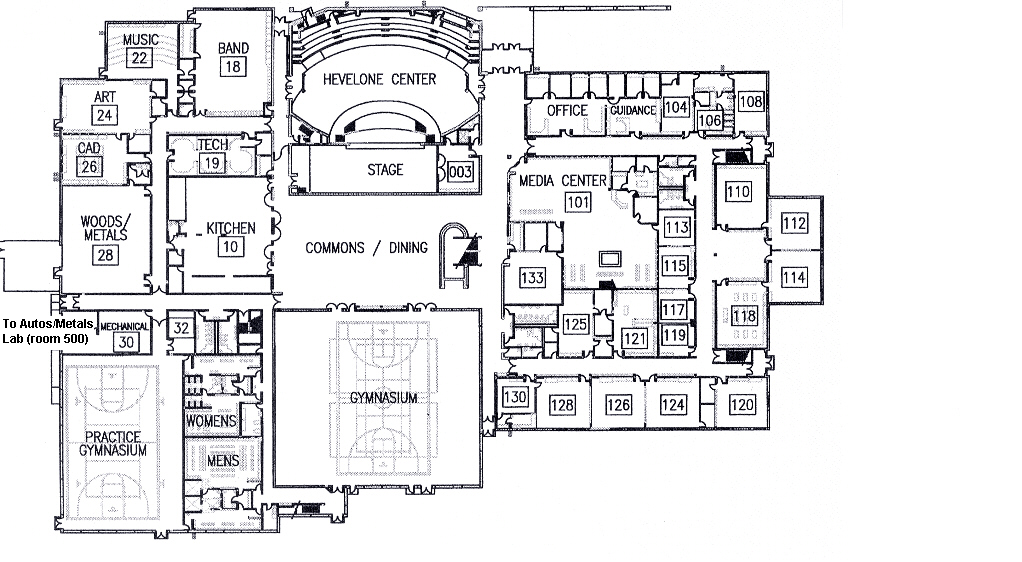 BEATRICE HIGH SCHOOL: Second Floor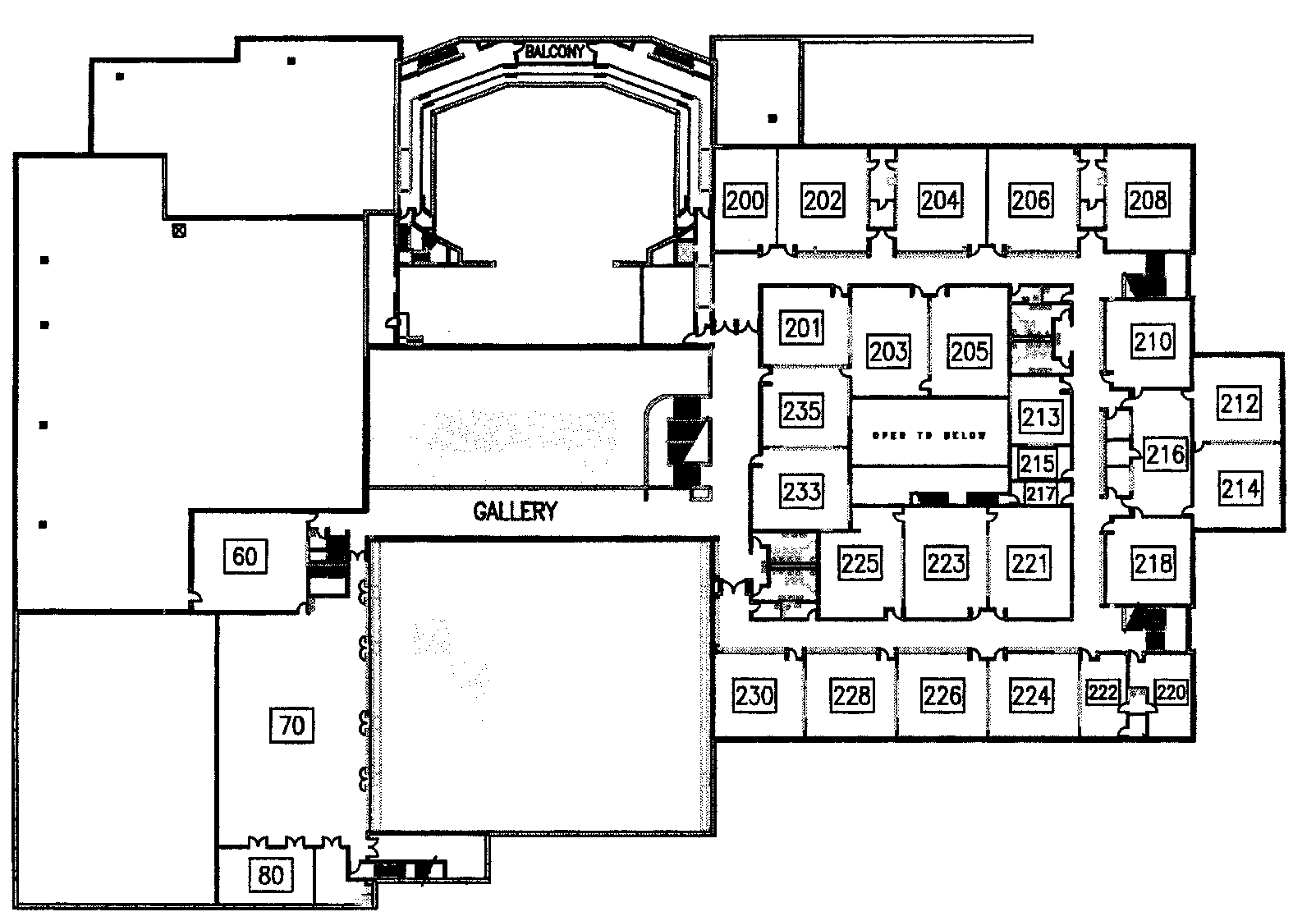 